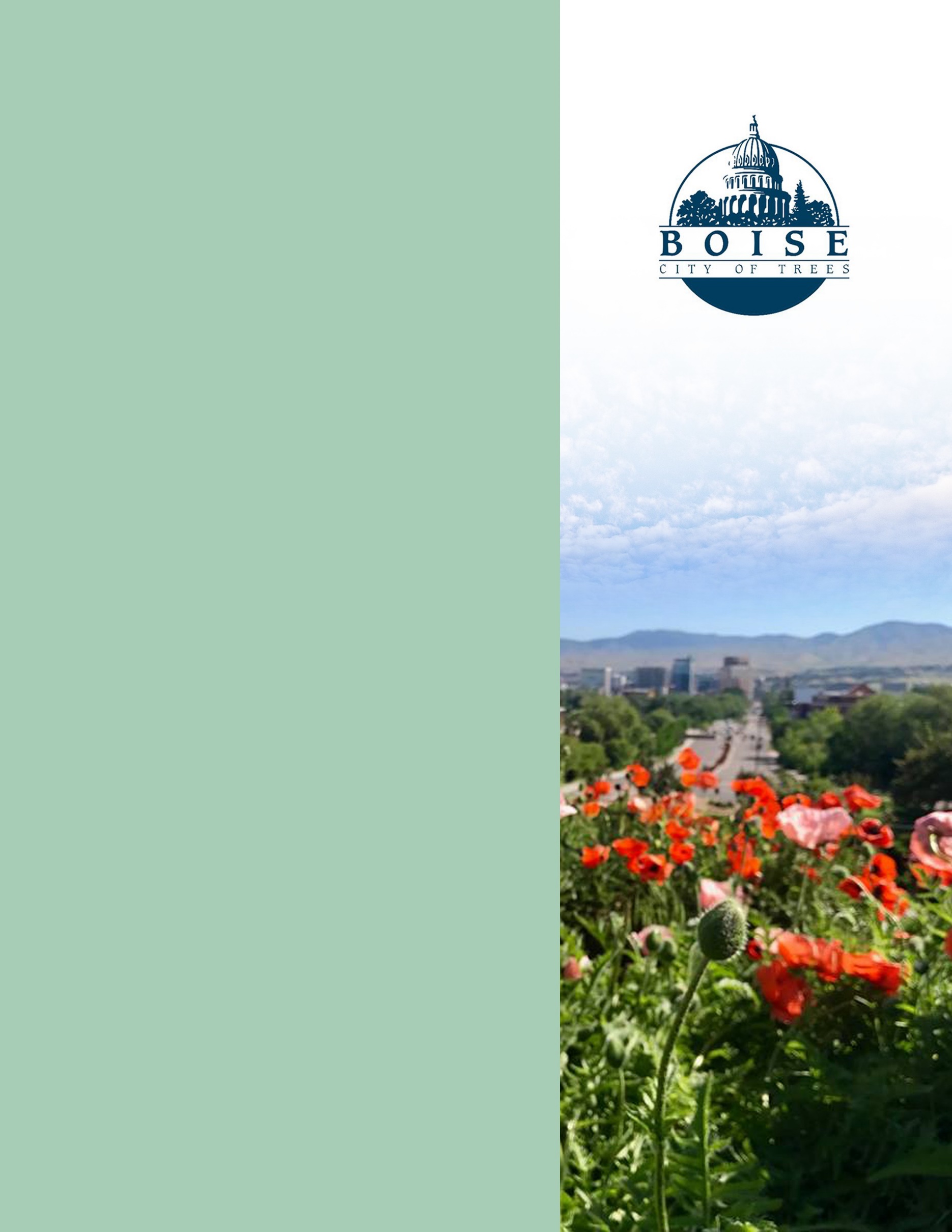 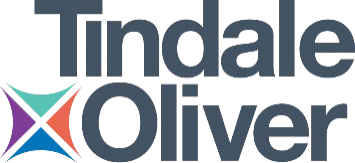 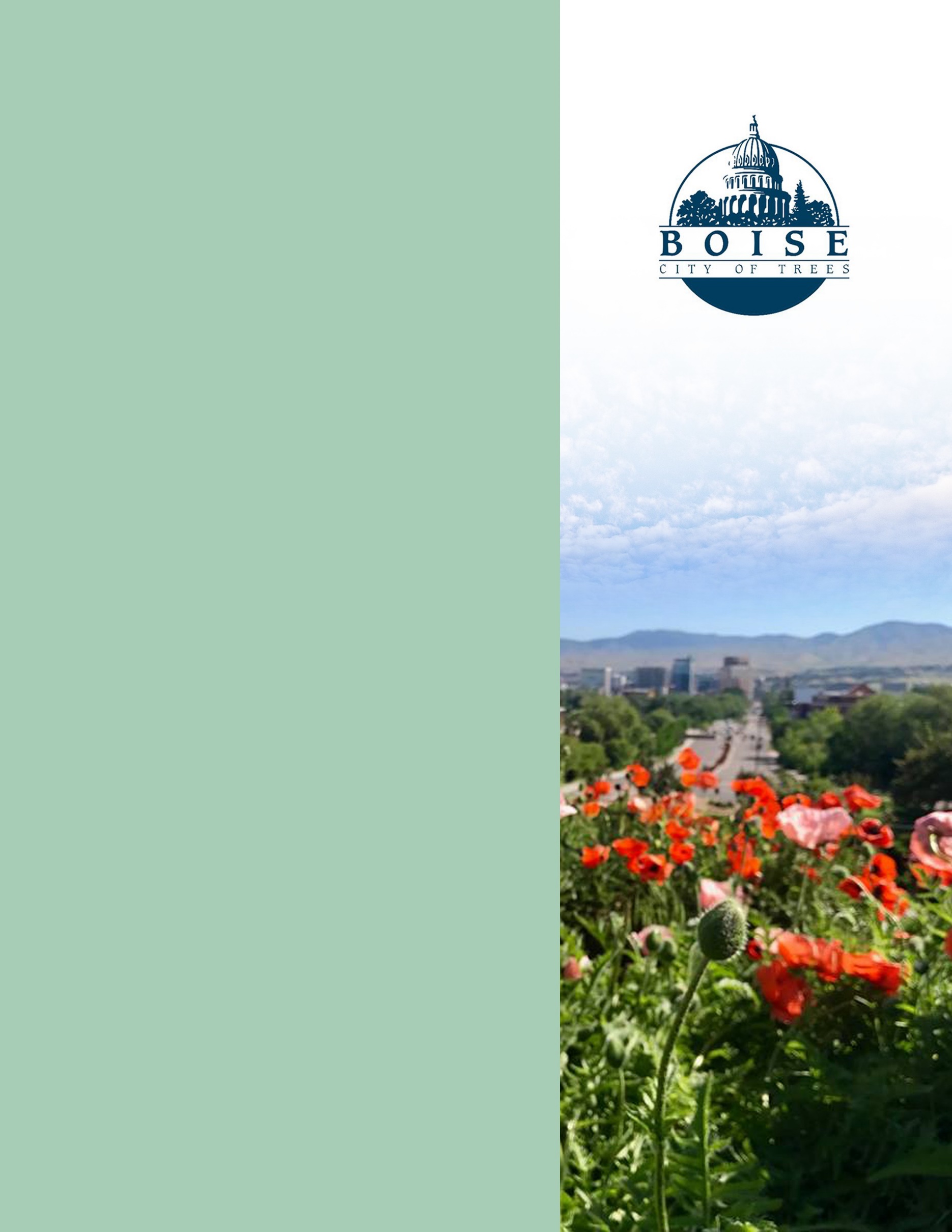 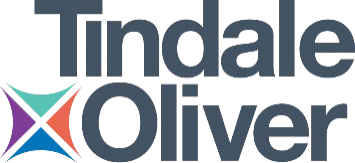 City of Boise ADA AssessmentAppendix A –Fort Boise Community Center1/8/2021Report #TO20-B012Prepared by: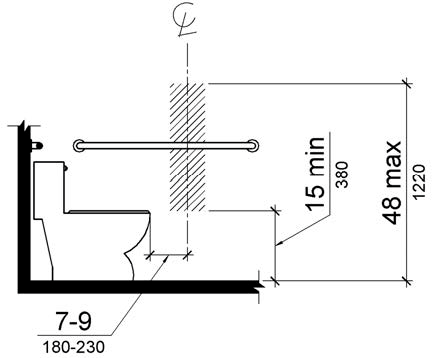 PHOTOGRAPH(S) OF THIS LOCATION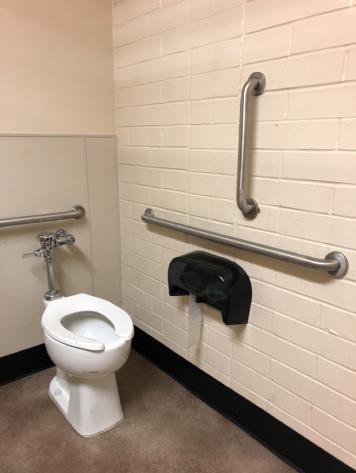 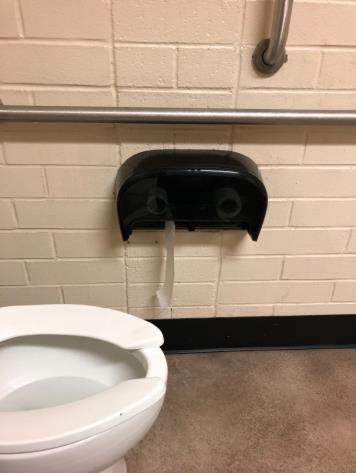 PHOTOGRAPH(S) OF THIS LOCATION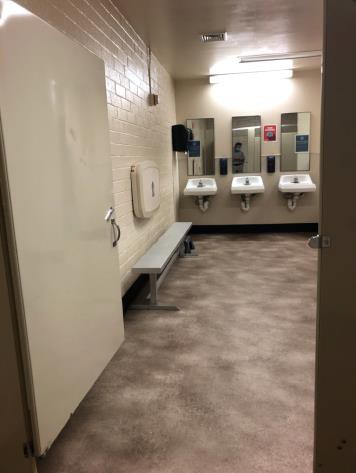 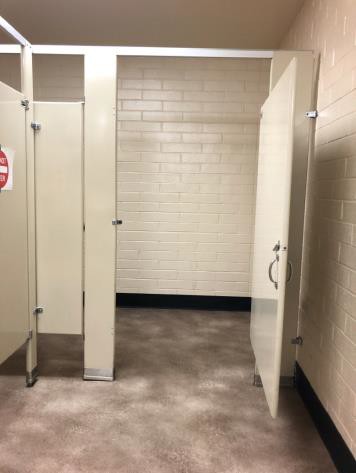 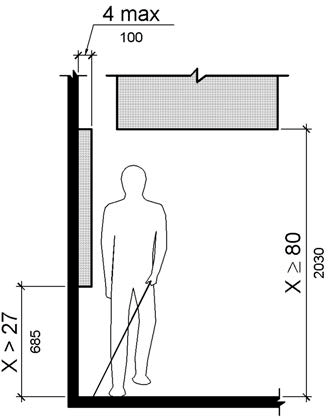 PHOTOGRAPH(S) OF THIS LOCATION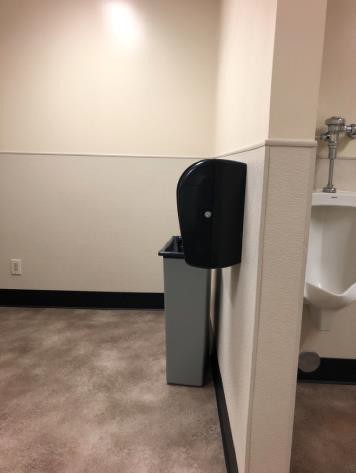 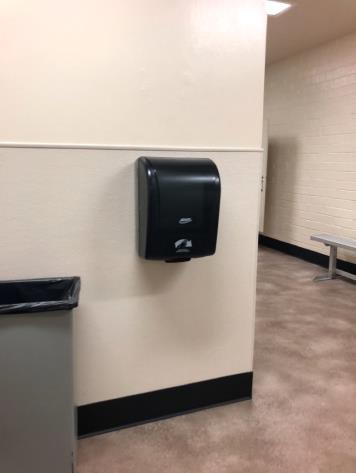 PHOTOGRAPH(S) OF THIS LOCATION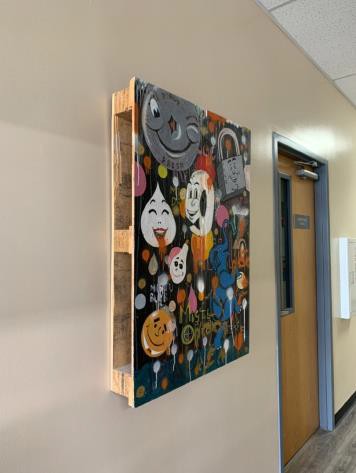 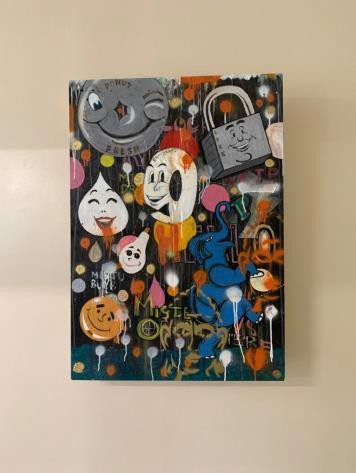 PHOTOGRAPH(S) OF THIS LOCATION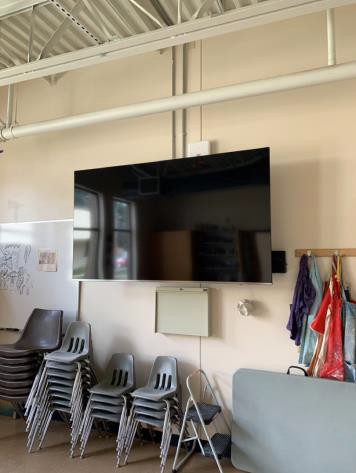 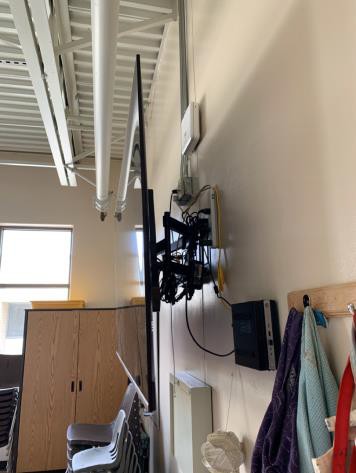 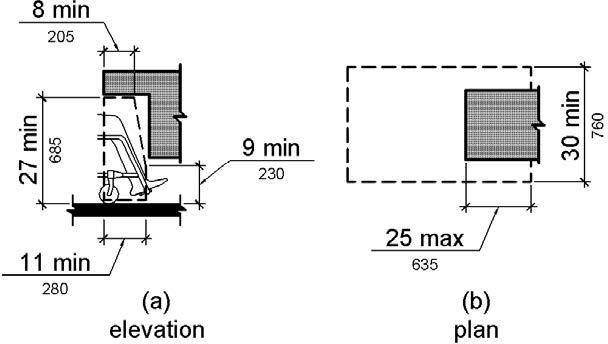 PHOTOGRAPH(S) OF THIS LOCATION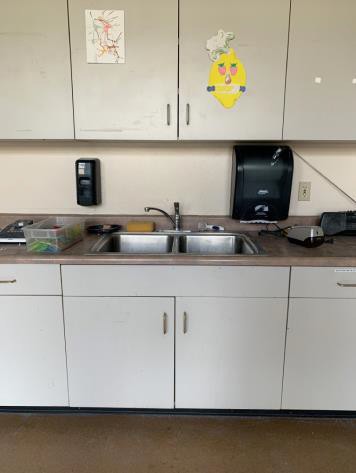 PHOTOGRAPH(S) OF THIS LOCATION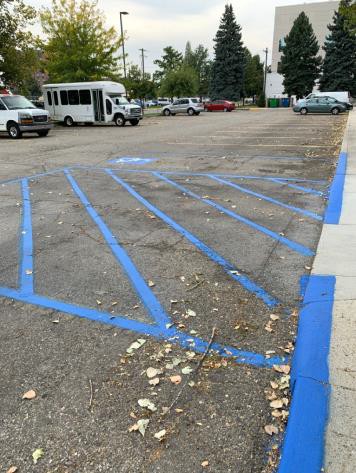 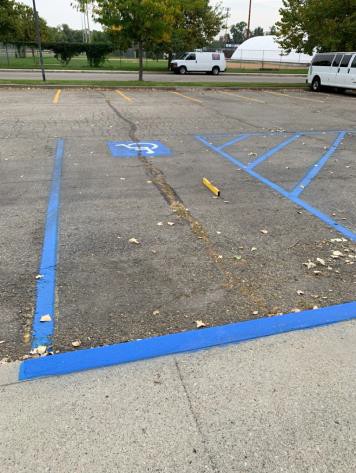 PHOTOGRAPH(S) OF THIS LOCATION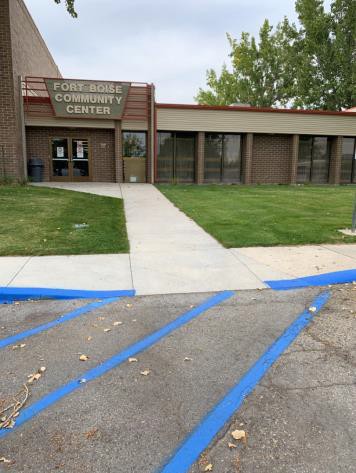 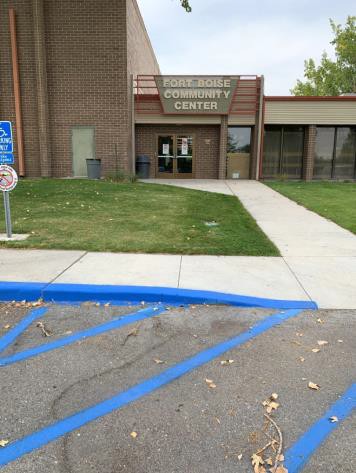 PHOTOGRAPH(S) OF THIS LOCATION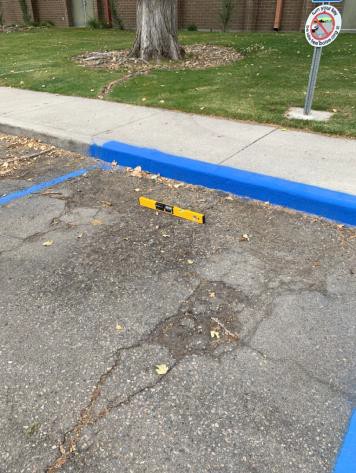 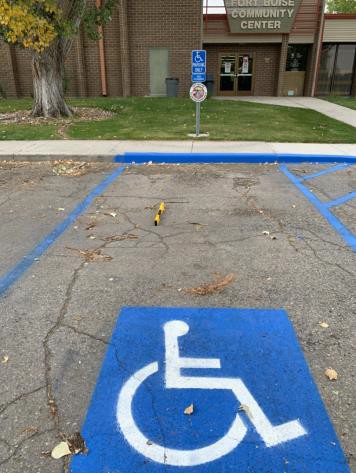 PHOTOGRAPH(S) OF THIS LOCATION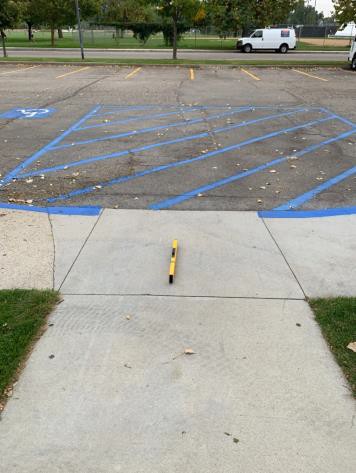 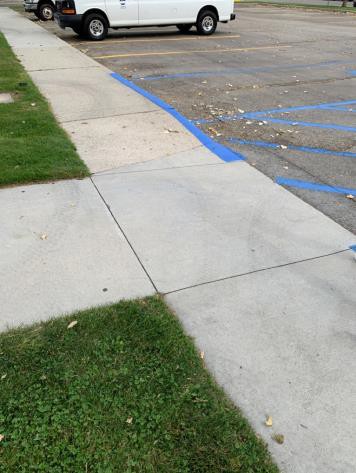 3PHOTOGRAPH(S) OF THIS LOCATIONPHOTOGRAPH(S) OF THIS LOCATION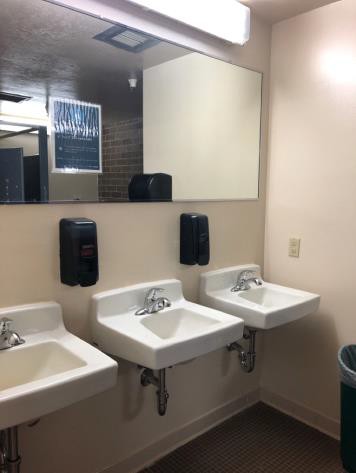 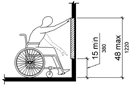 PHOTOGRAPH(S) OF THIS LOCATION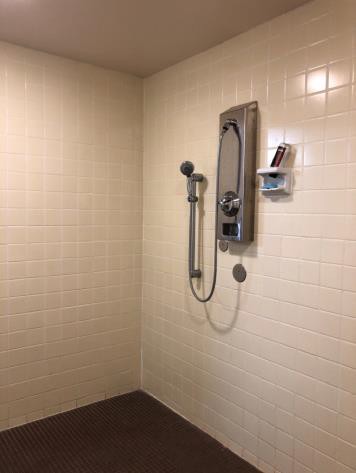 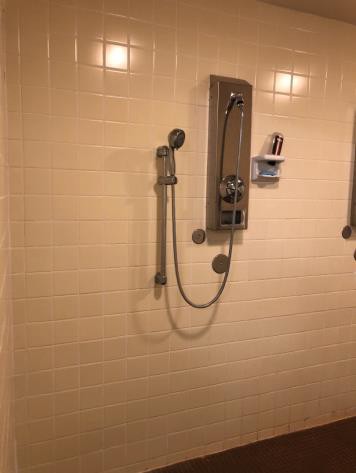 PHOTOGRAPH(S) OF THIS LOCATION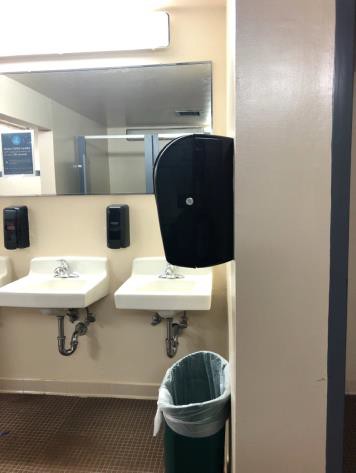 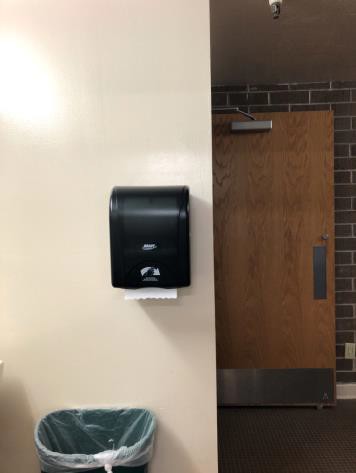 PHOTOGRAPH(S) OF THIS LOCATION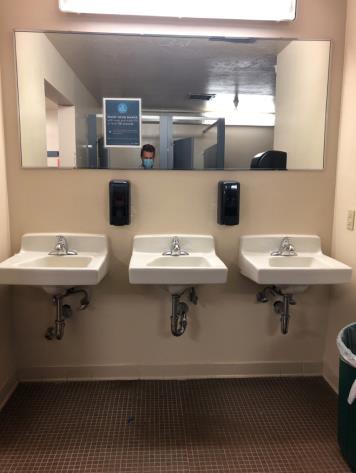 PHOTOGRAPH(S) OF THIS LOCATION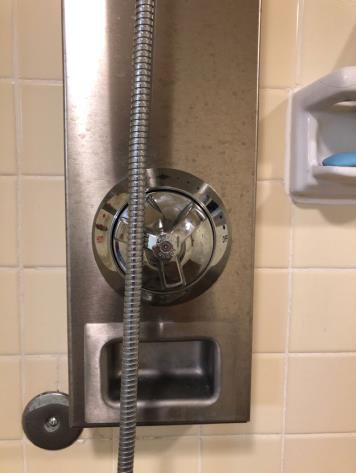 PHOTOGRAPH(S) OF THIS LOCATION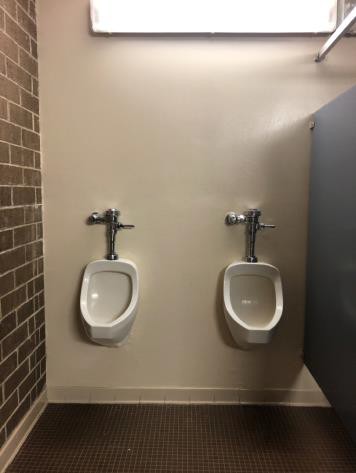 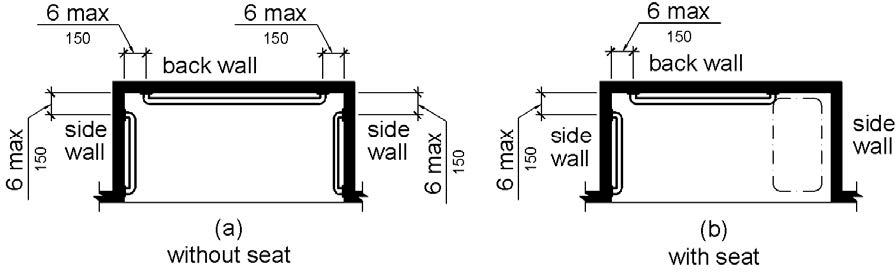 PHOTOGRAPH(S) OF THIS LOCATIONPHOTOGRAPH(S) OF THIS LOCATION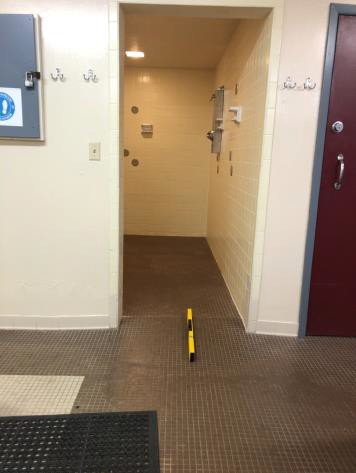 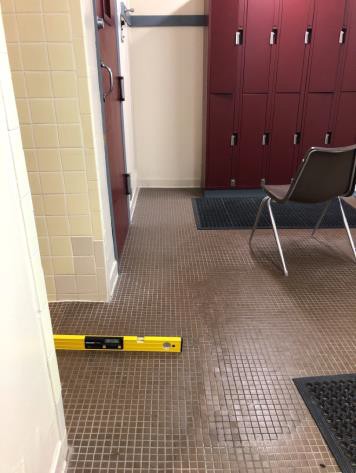 PHOTOGRAPH(S) OF THIS LOCATION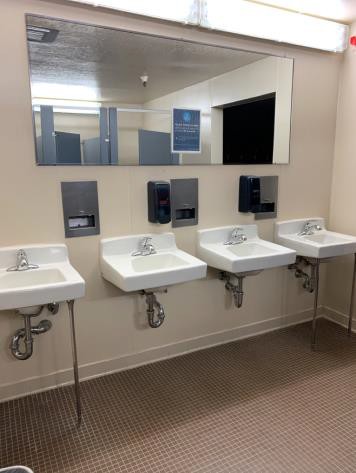 PHOTOGRAPH(S) OF THIS LOCATION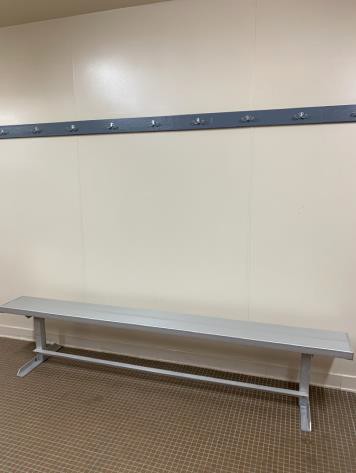 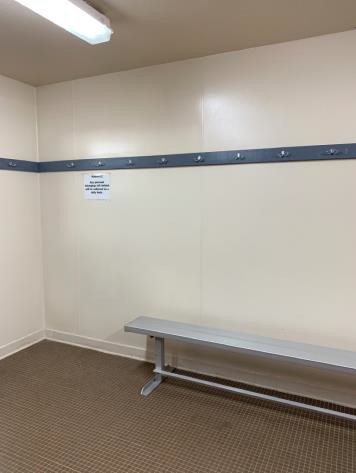 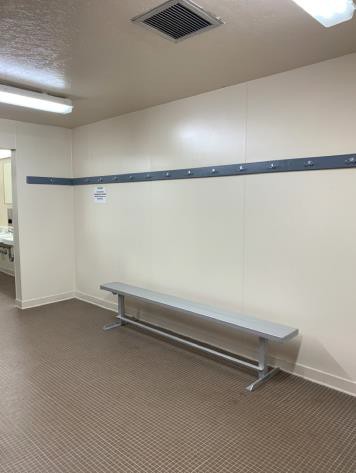 PHOTOGRAPH(S) OF THIS LOCATION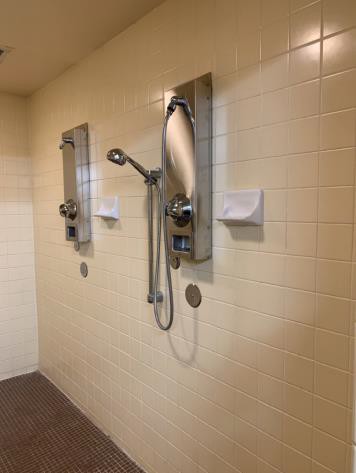 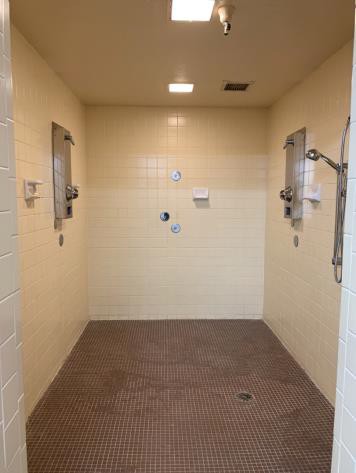 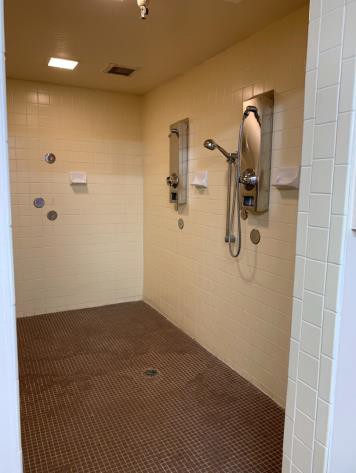 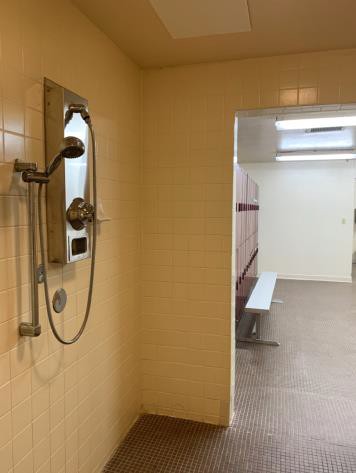 PHOTOGRAPH(S) OF THIS LOCATION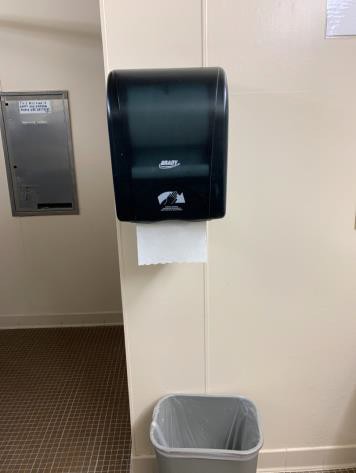 PHOTOGRAPH(S) OF THIS LOCATION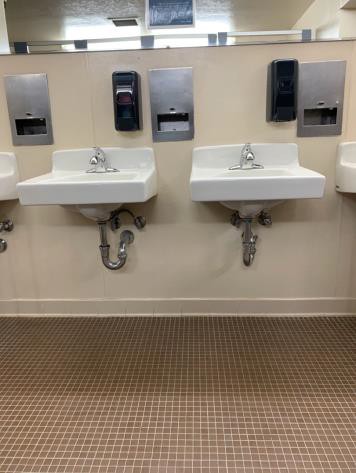 PHOTOGRAPH(S) OF THIS LOCATION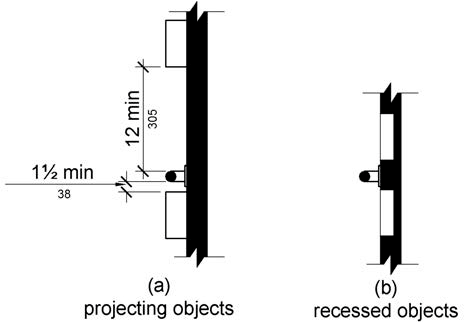 PHOTOGRAPH(S) OF THIS LOCATION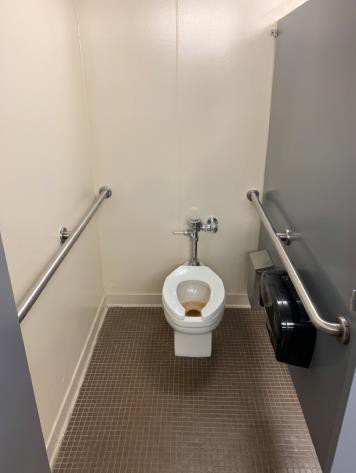 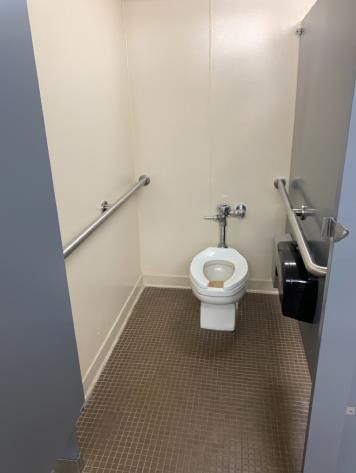 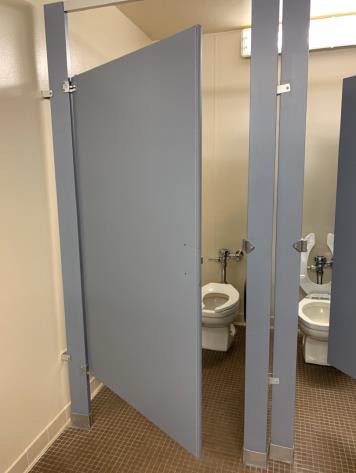 PHOTOGRAPH(S) OF THIS LOCATIONPHOTOGRAPH(S) OF THIS LOCATION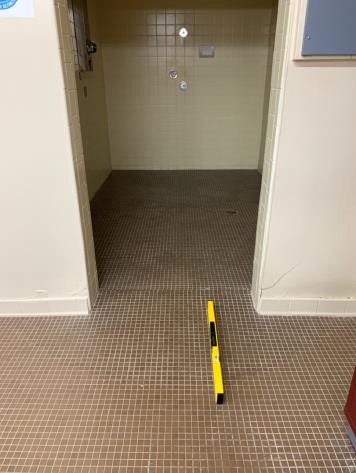 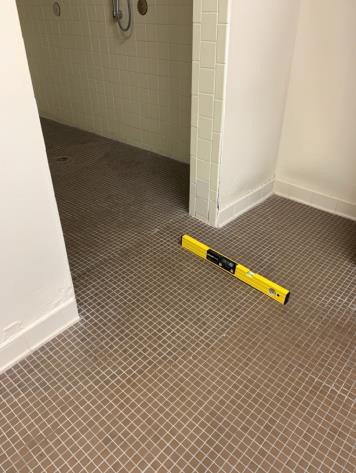 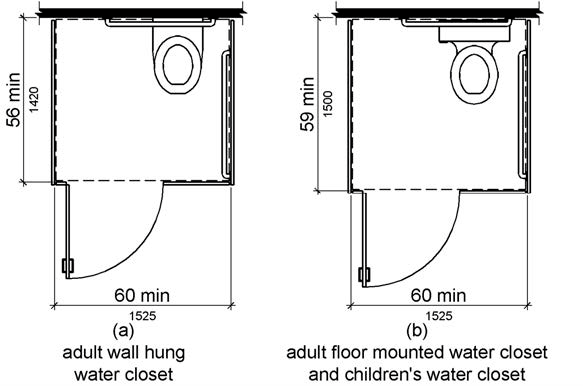 PHOTOGRAPH(S) OF THIS LOCATION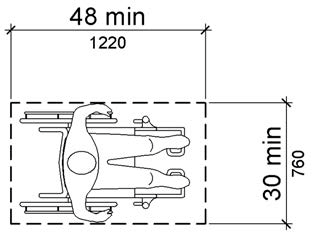 PHOTOGRAPH(S) OF THIS LOCATION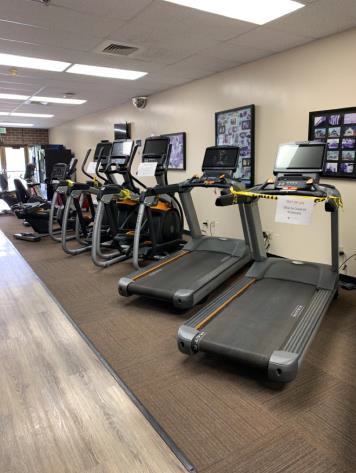 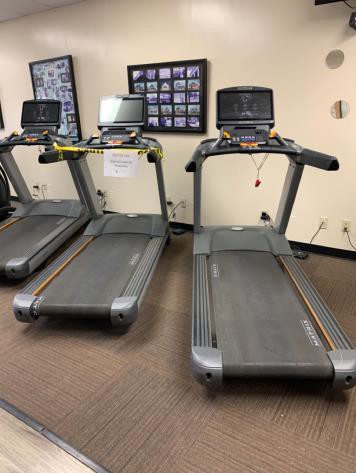 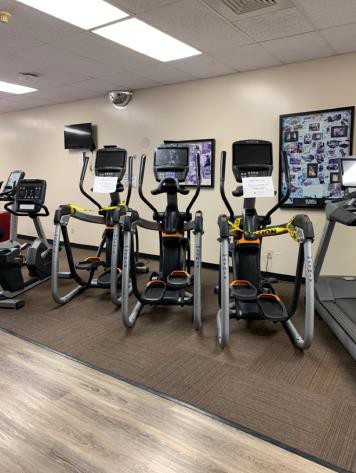 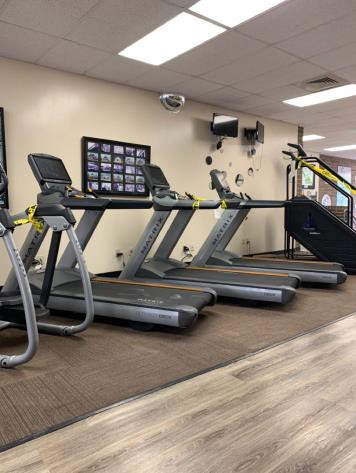 PHOTOGRAPH(S) OF THIS LOCATION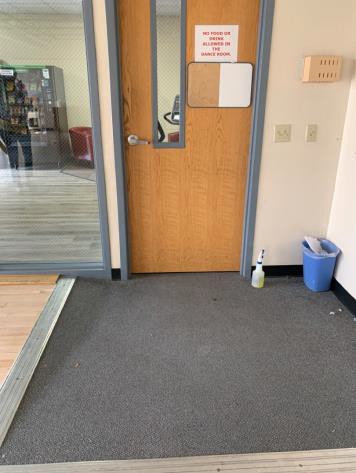 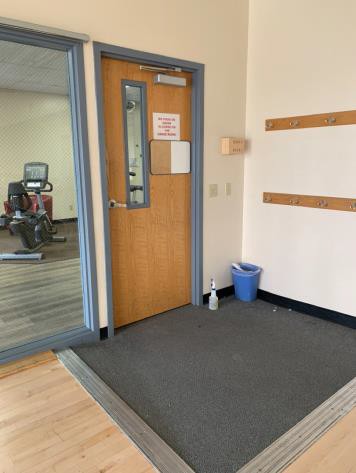 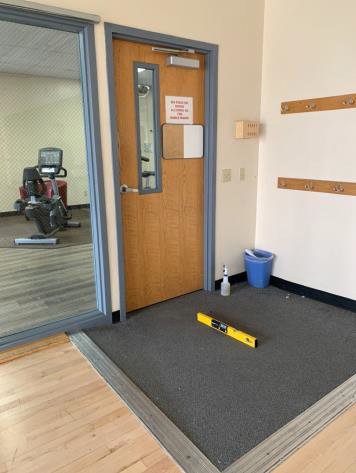 PHOTOGRAPH(S) OF THIS LOCATION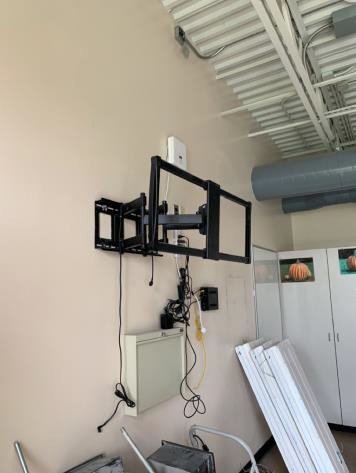 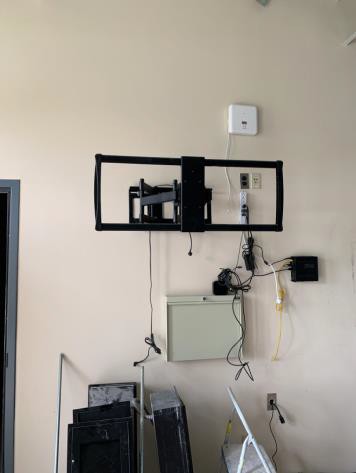 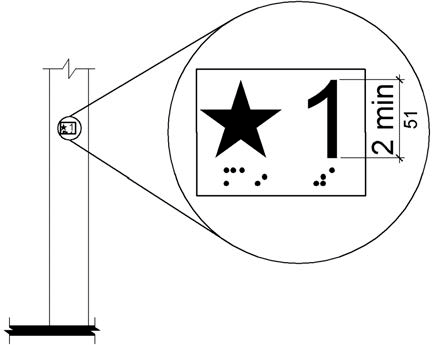 PHOTOGRAPH(S) OF THIS LOCATION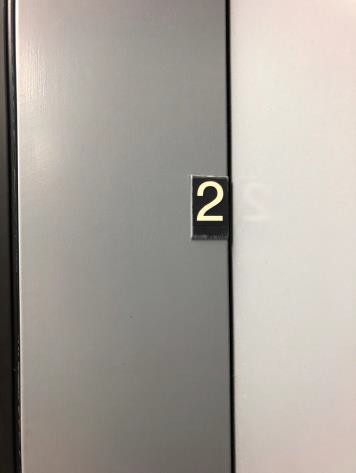 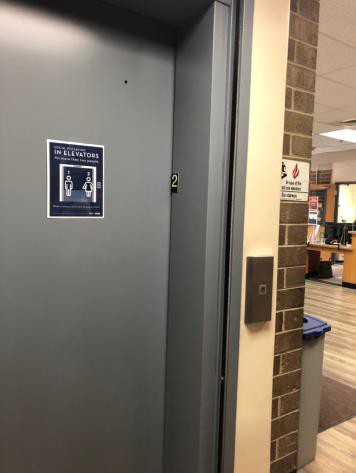 PHOTOGRAPH(S) OF THIS LOCATION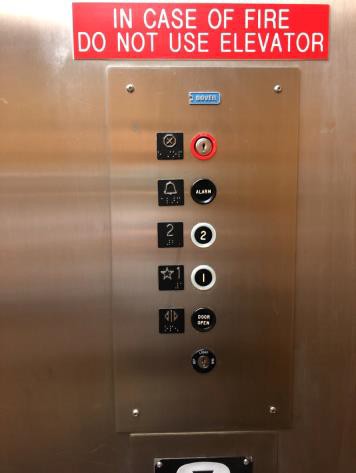 PHOTOGRAPH(S) OF THIS LOCATION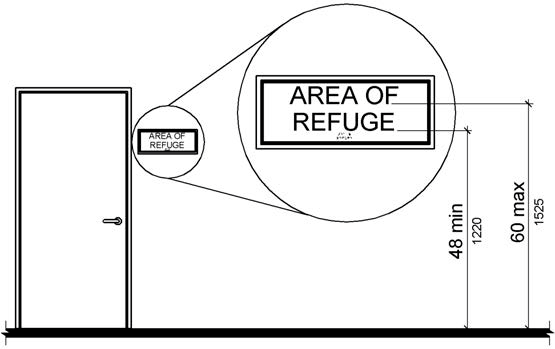 PHOTOGRAPH(S) OF THIS LOCATION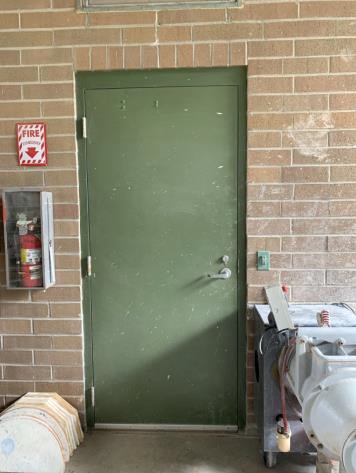 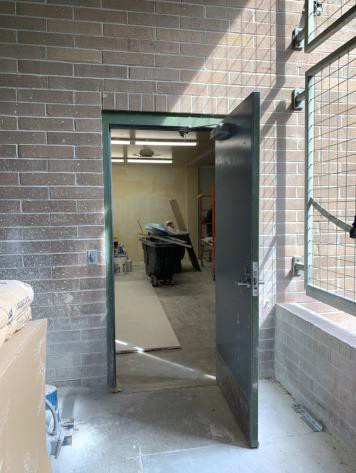 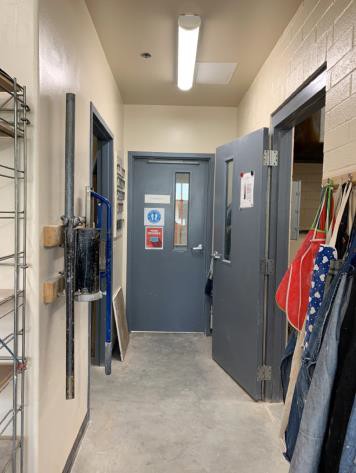 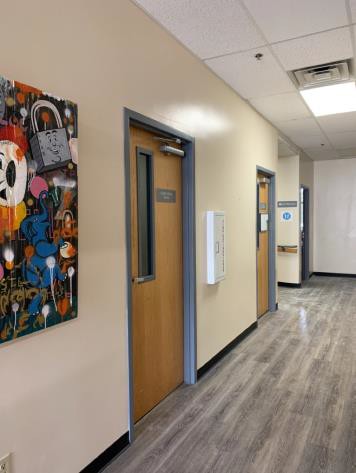 PHOTOGRAPH(S) OF THIS LOCATION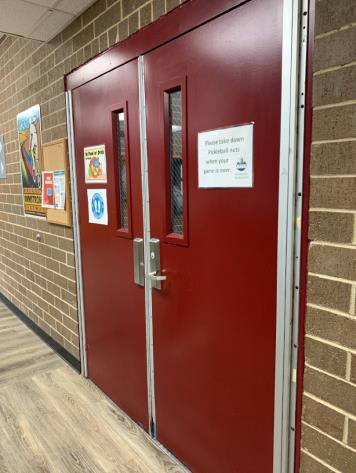 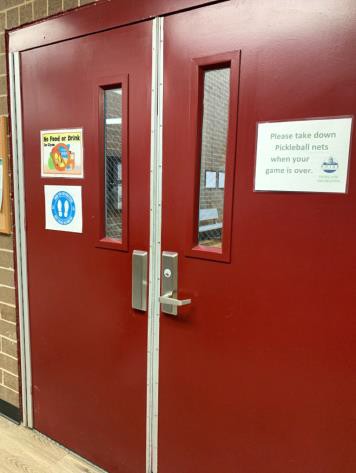 PHOTOGRAPH(S) OF THIS LOCATION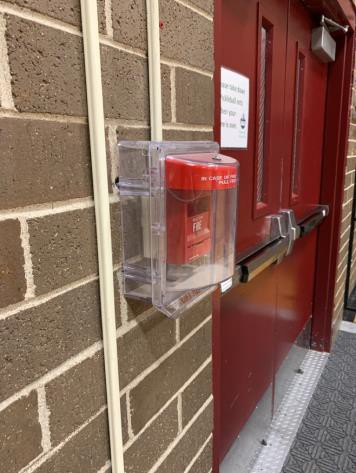 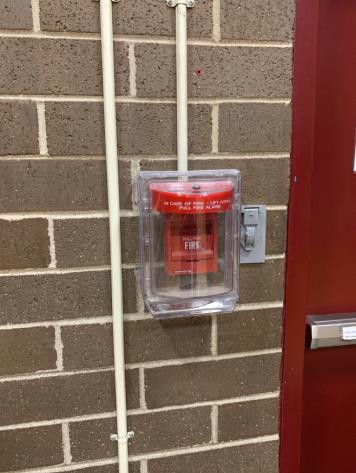 PHOTOGRAPH(S) OF THIS LOCATION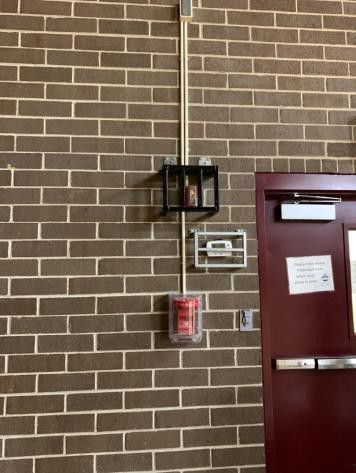 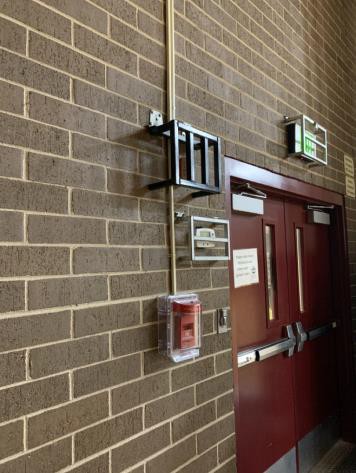 PHOTOGRAPH(S) OF THIS LOCATIONPHOTOGRAPH(S) OF THIS LOCATION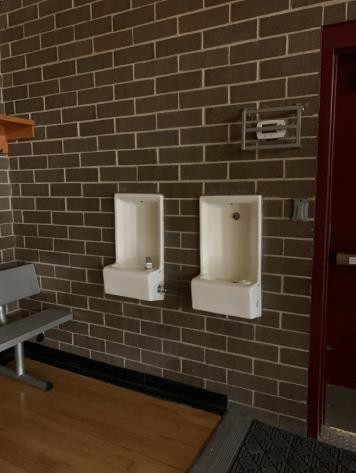 PHOTOGRAPH(S) OF THIS LOCATION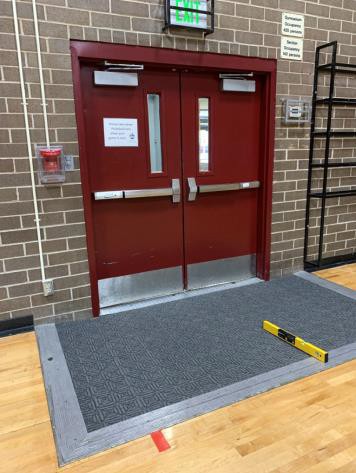 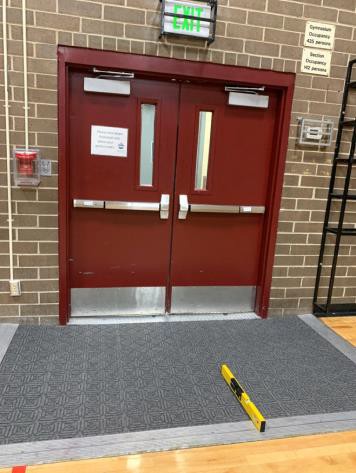 PHOTOGRAPH(S) OF THIS LOCATION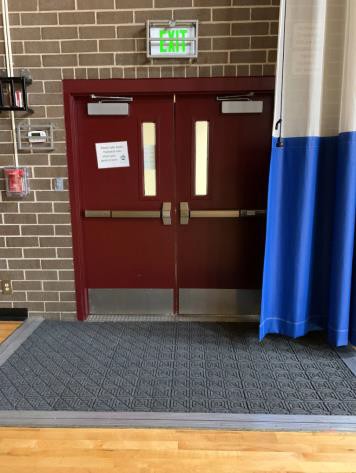 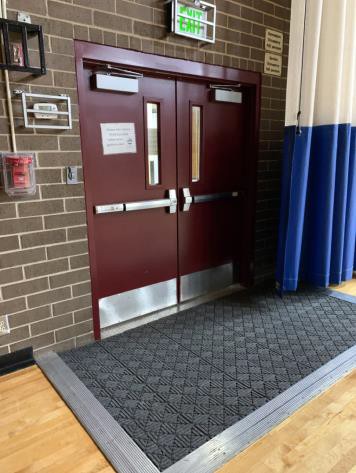 PHOTOGRAPH(S) OF THIS LOCATION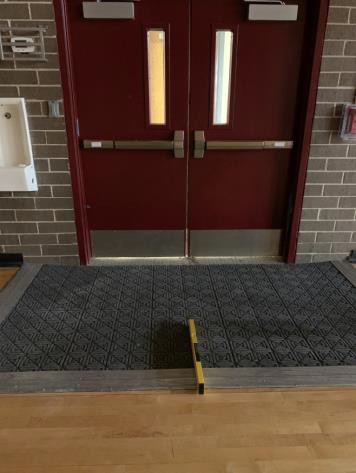 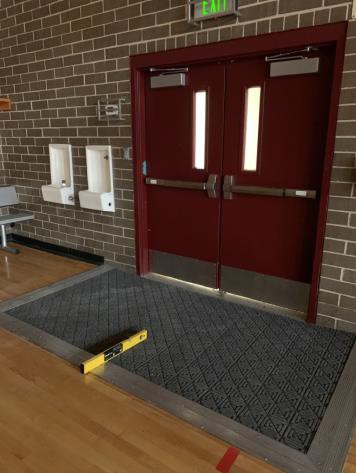 PHOTOGRAPH(S) OF THIS LOCATION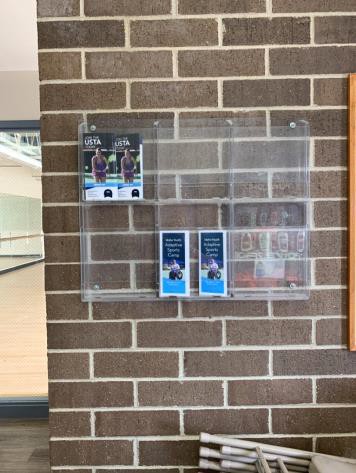 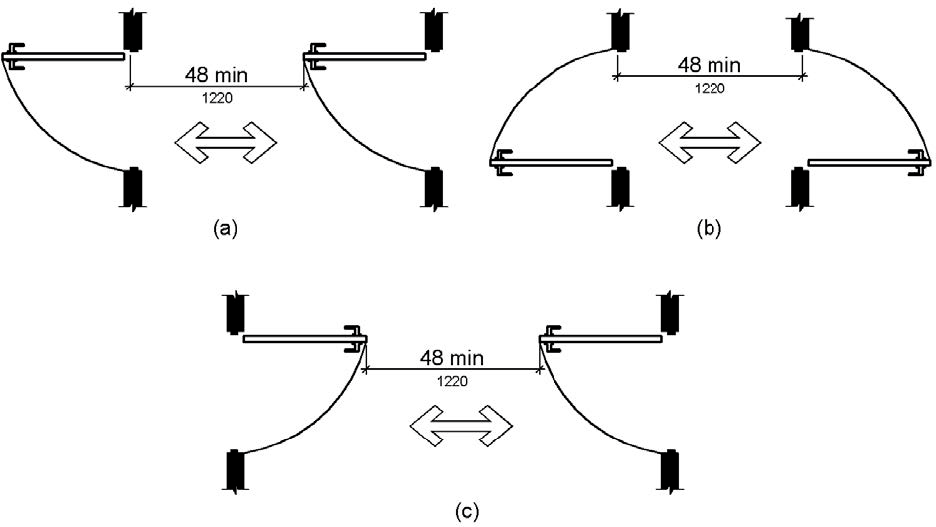 PHOTOGRAPH(S) OF THIS LOCATION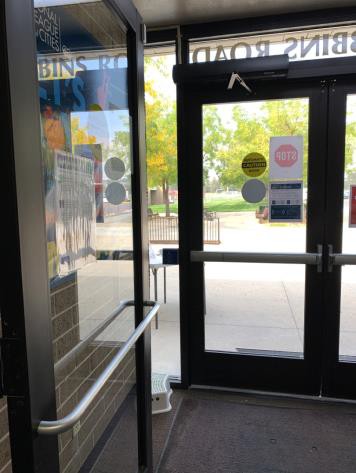 PHOTOGRAPH(S) OF THIS LOCATION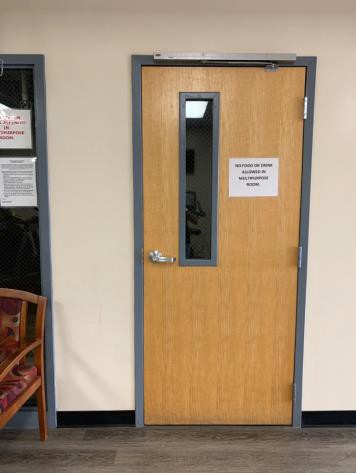 PHOTOGRAPH(S) OF THIS LOCATION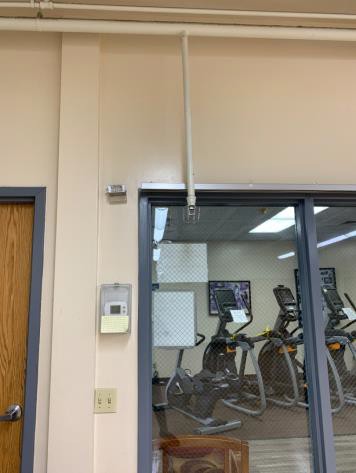 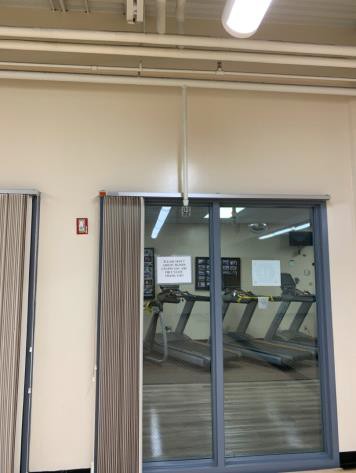 PHOTOGRAPH(S) OF THIS LOCATION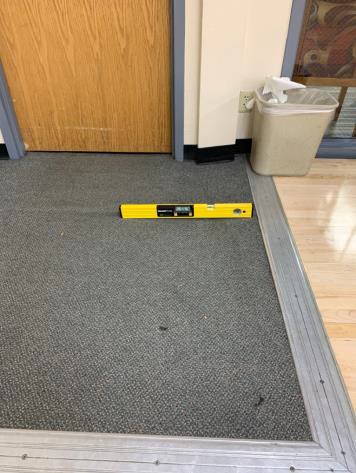 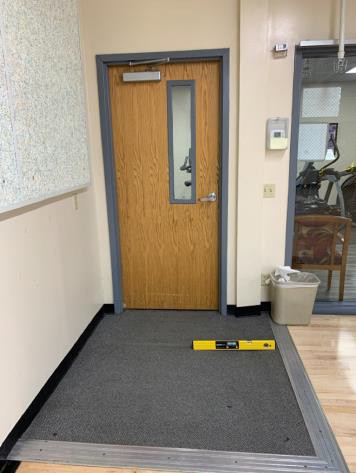 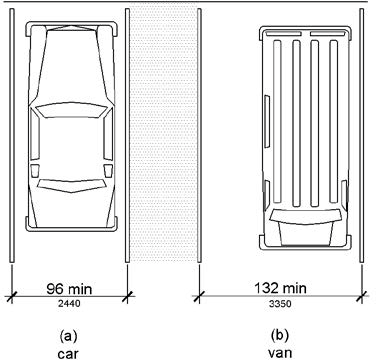 PHOTOGRAPH(S) OF THIS LOCATION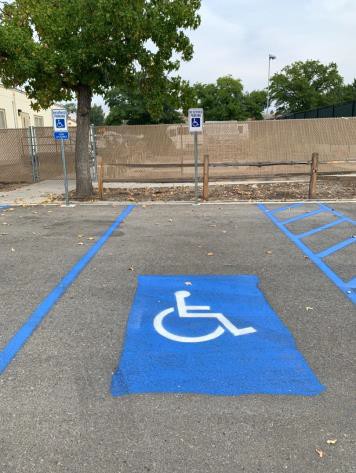 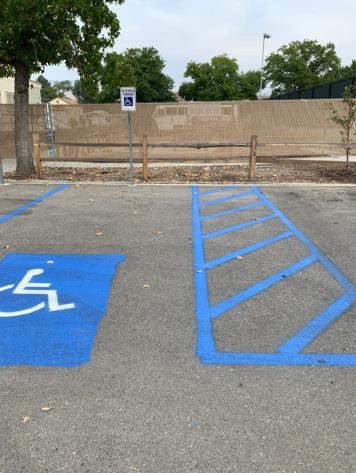 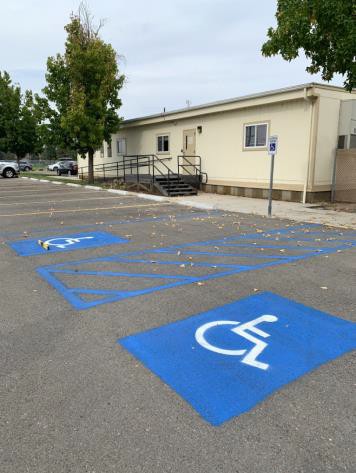 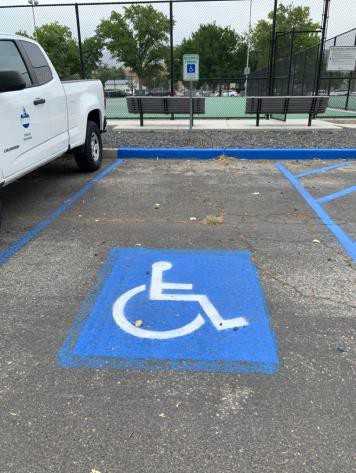 PHOTOGRAPH(S) OF THIS LOCATION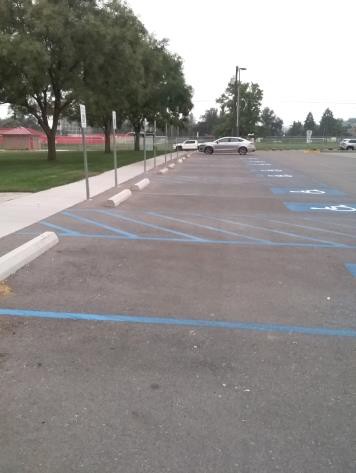 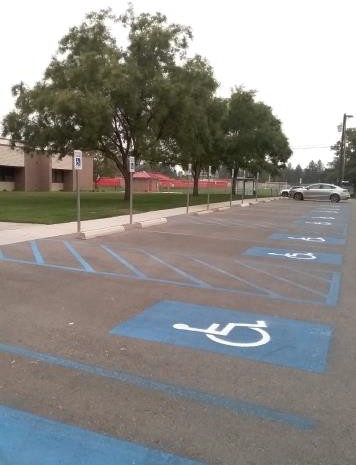 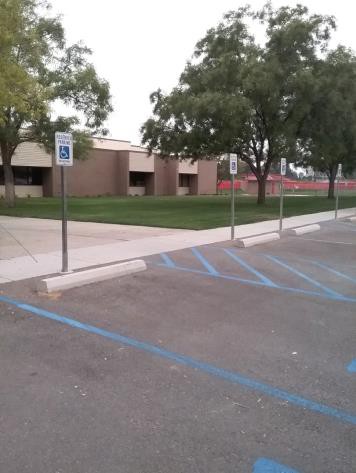 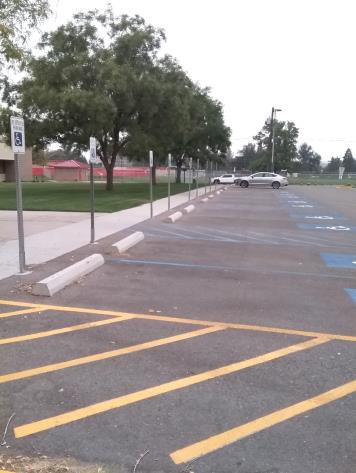 PHOTOGRAPH(S) OF THIS LOCATION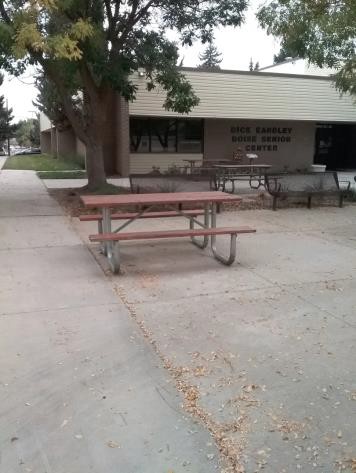 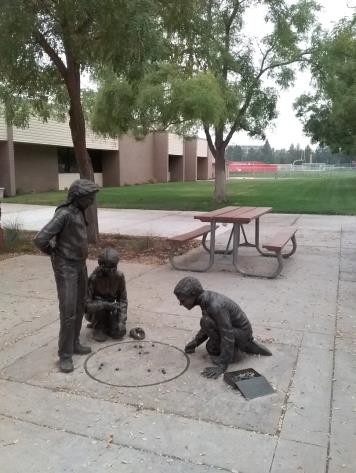 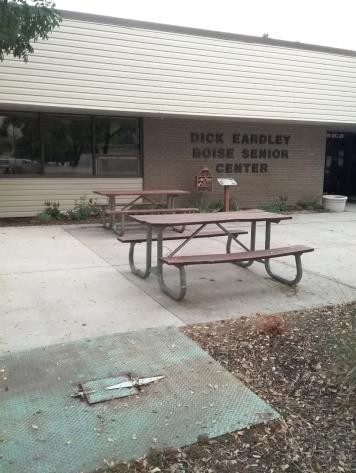 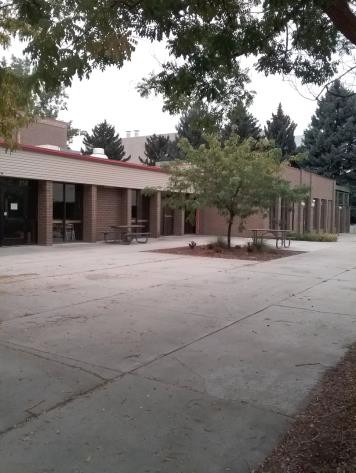 PHOTOGRAPH(S) OF THIS LOCATION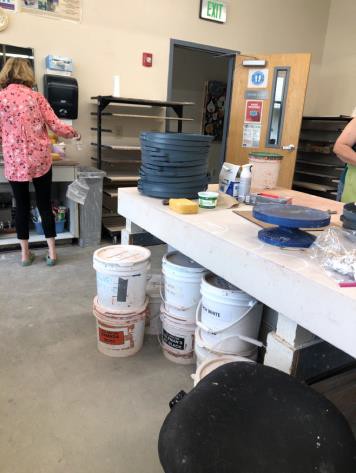 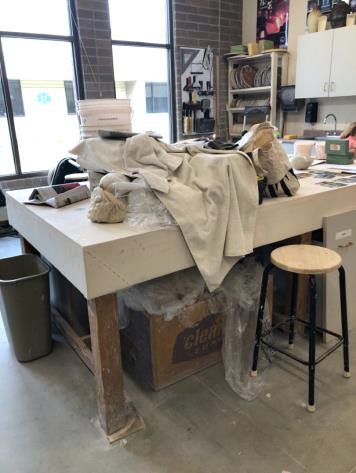 PHOTOGRAPH(S) OF THIS LOCATION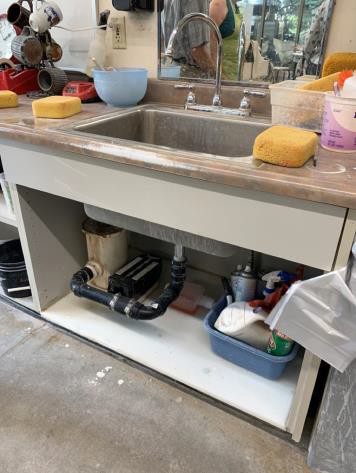 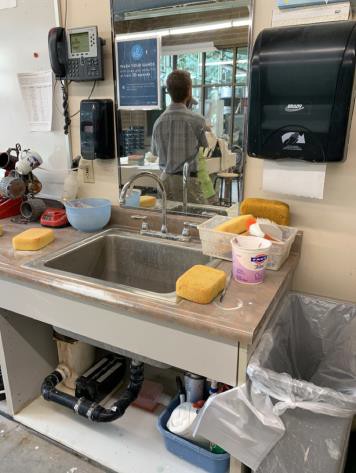 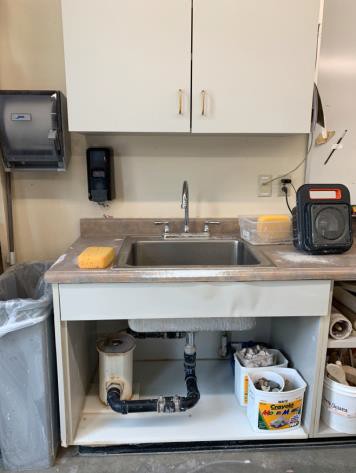 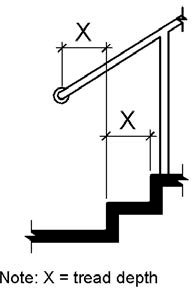 PHOTOGRAPH(S) OF THIS LOCATION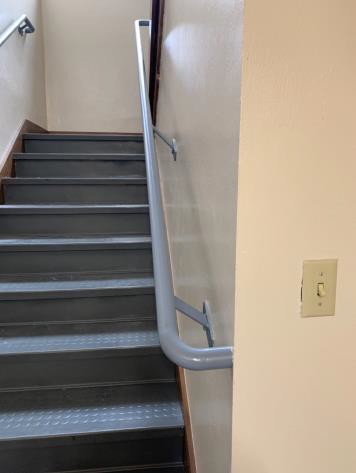 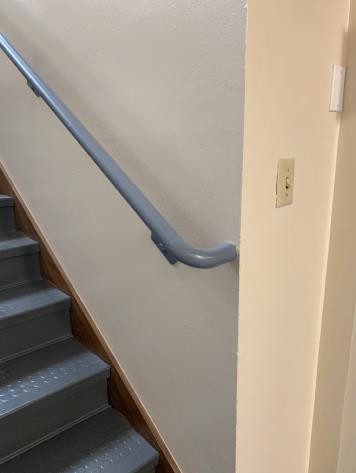 PHOTOGRAPH(S) OF THIS LOCATION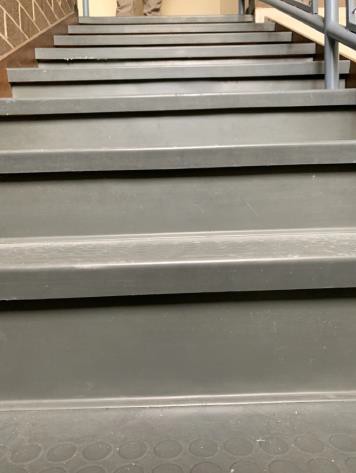 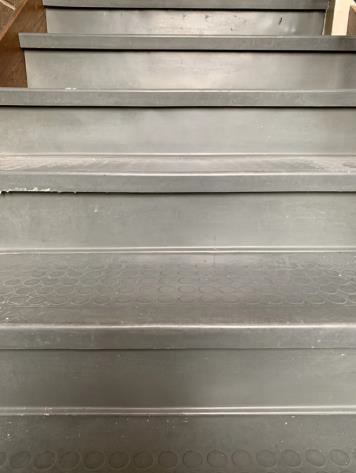 PHOTOGRAPH(S) OF THIS LOCATION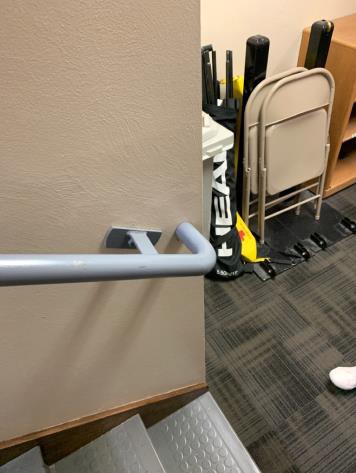 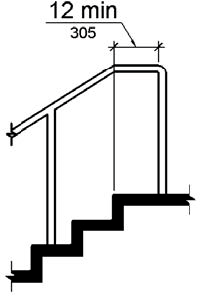 PHOTOGRAPH(S) OF THIS LOCATION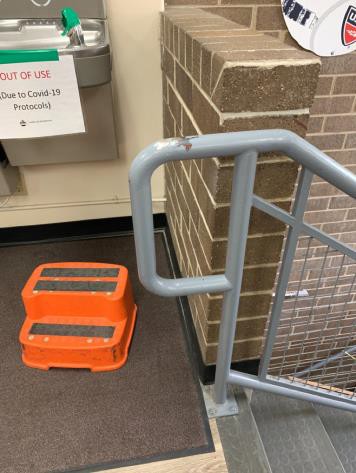 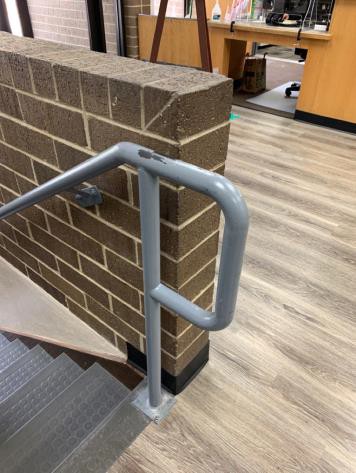 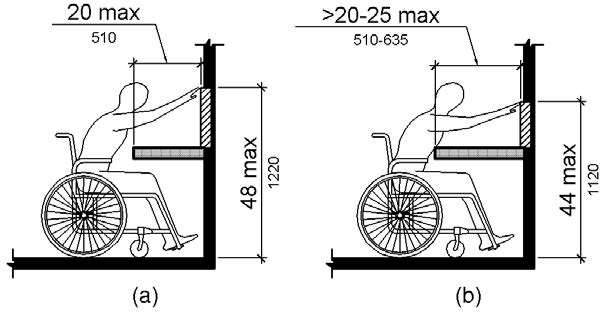 PHOTOGRAPH(S) OF THIS LOCATION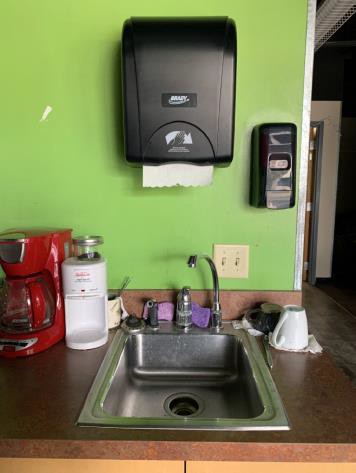 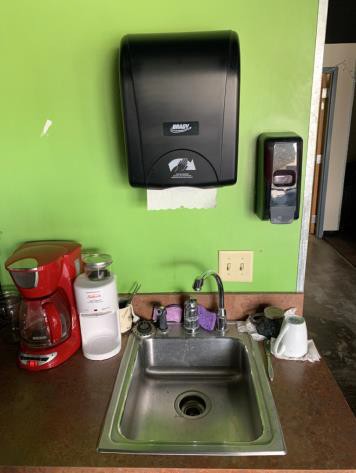 PHOTOGRAPH(S) OF THIS LOCATIONPHOTOGRAPH(S) OF THIS LOCATION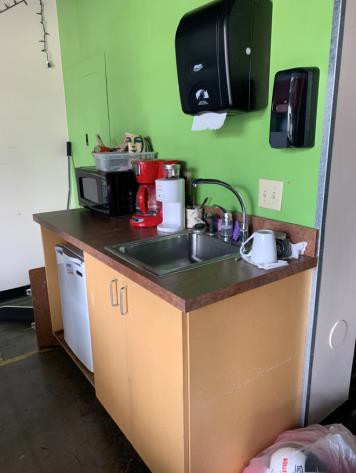 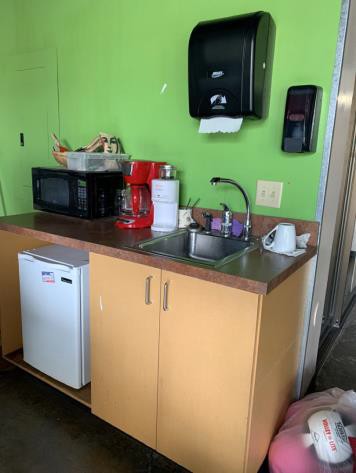 PHOTOGRAPH(S) OF THIS LOCATION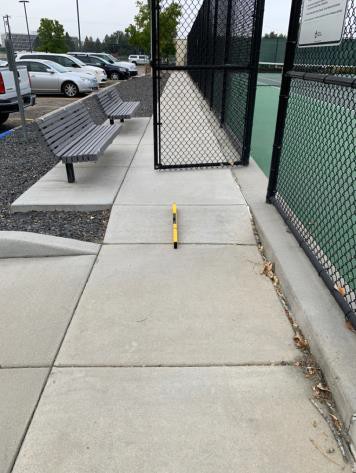 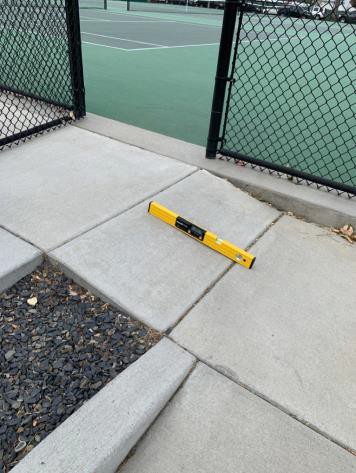 PHOTOGRAPH(S) OF THIS LOCATION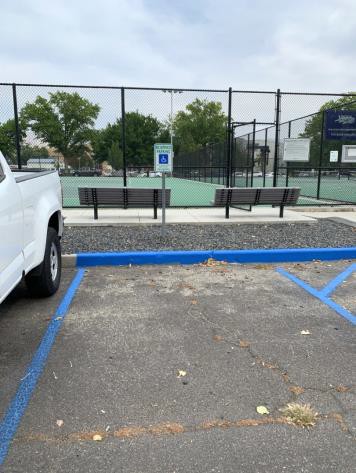 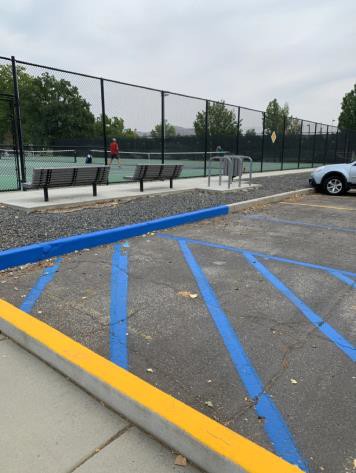 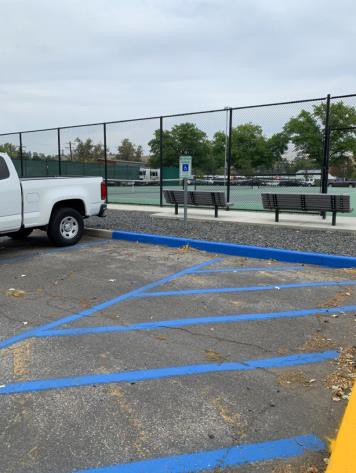 PHOTOGRAPH(S) OF THIS LOCATION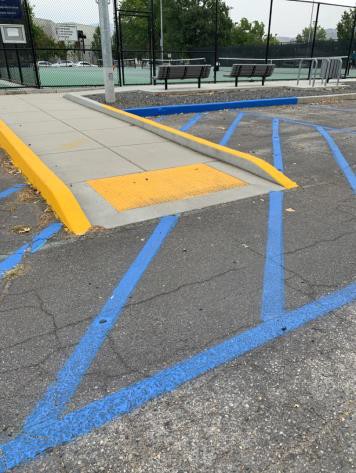 PHOTOGRAPH(S) OF THIS LOCATION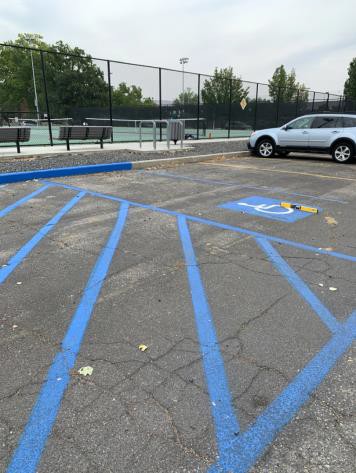 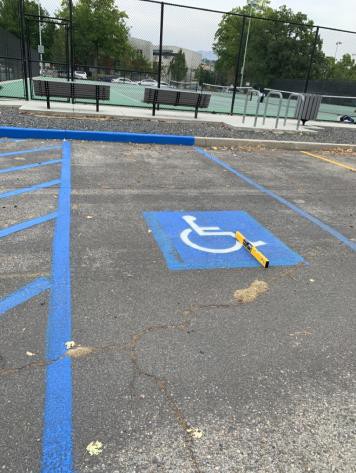 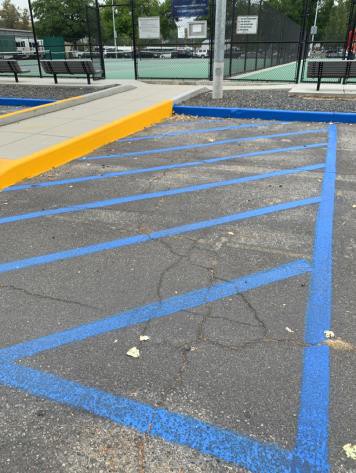 PHOTOGRAPH(S) OF THIS LOCATION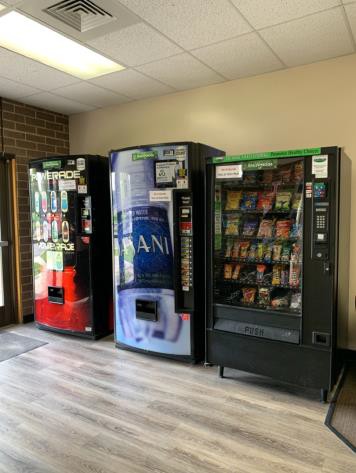 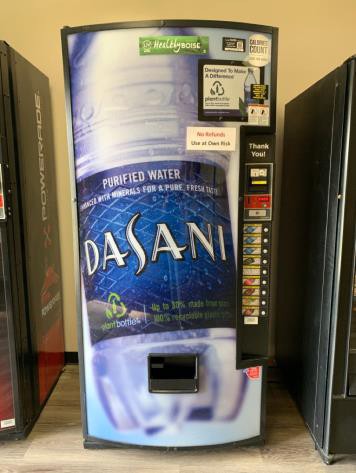 PHOTOGRAPH(S) OF THIS LOCATION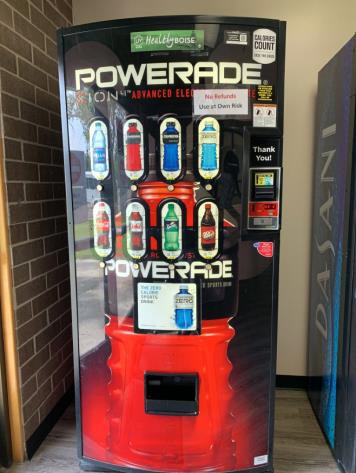 PHOTOGRAPH(S) OF THIS LOCATION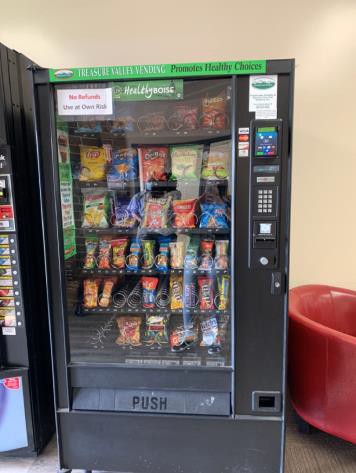 PHOTOGRAPH(S) OF THIS LOCATION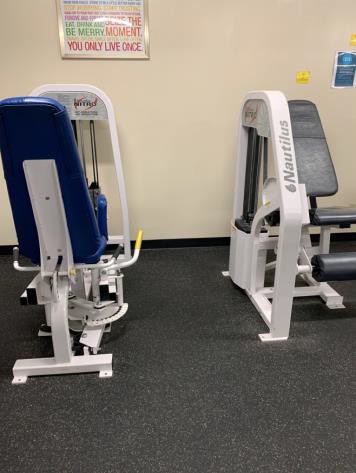 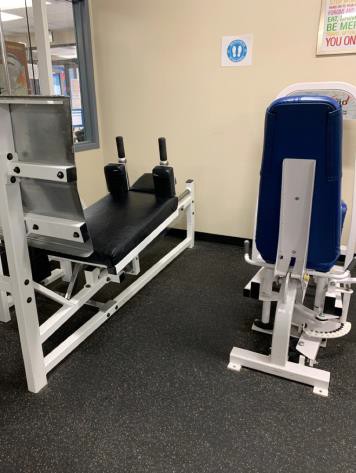 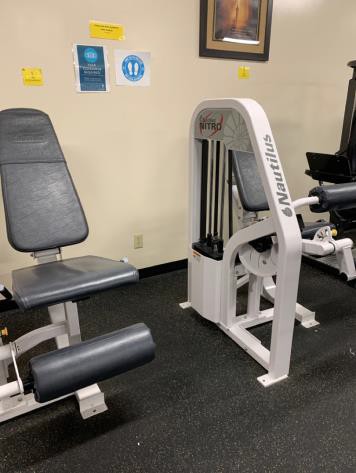 PHOTOGRAPH(S) OF THIS LOCATION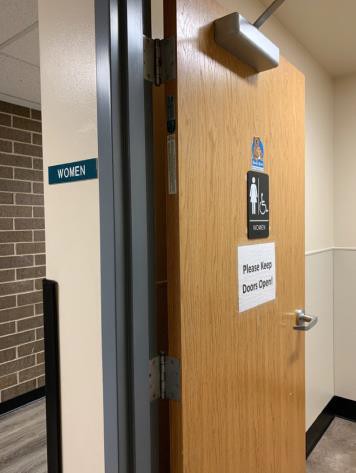 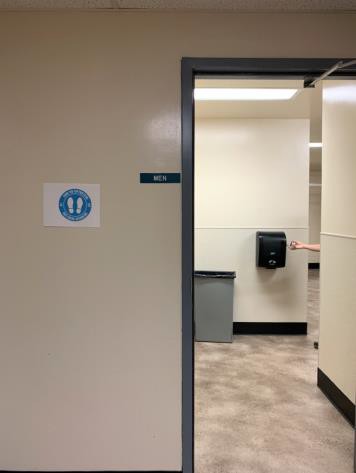 PHOTOGRAPH(S) OF THIS LOCATION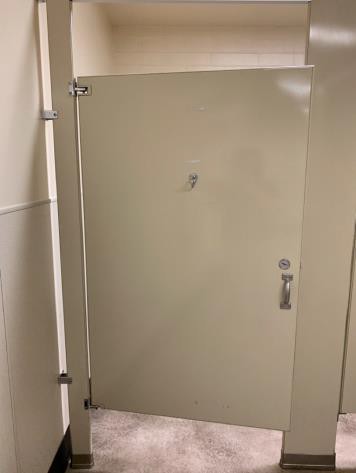 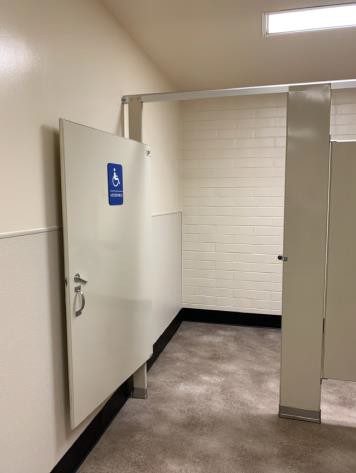 PHOTOGRAPH(S) OF THIS LOCATION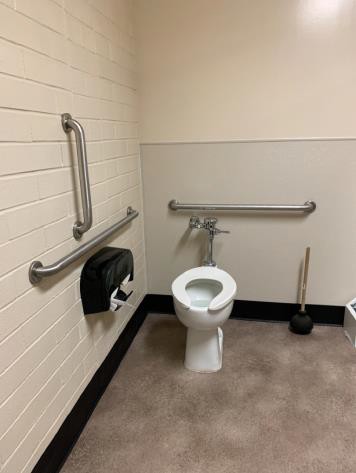 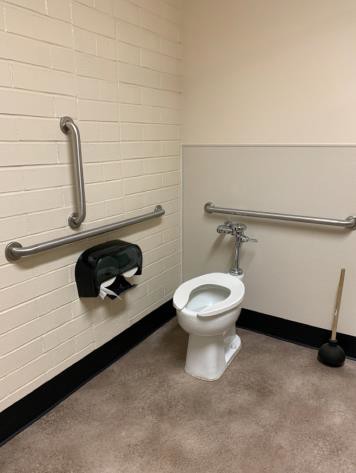 PHOTOGRAPH(S) OF THIS LOCATION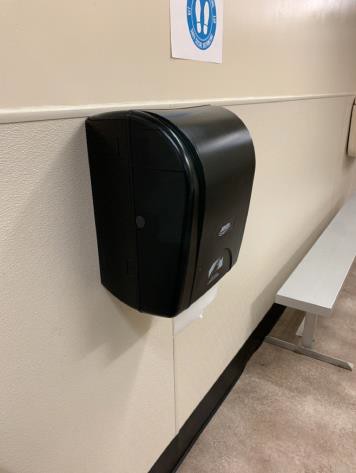 PHOTOGRAPH(S) OF THIS LOCATION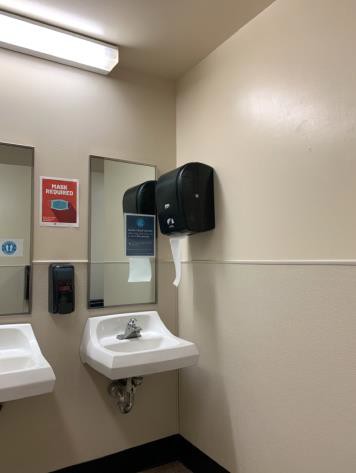 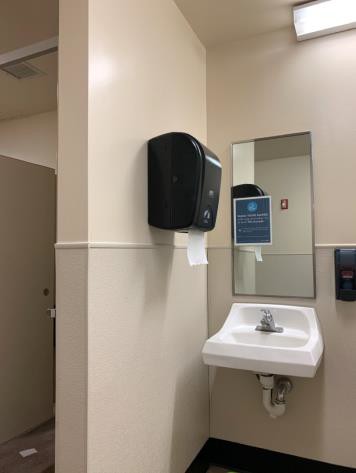 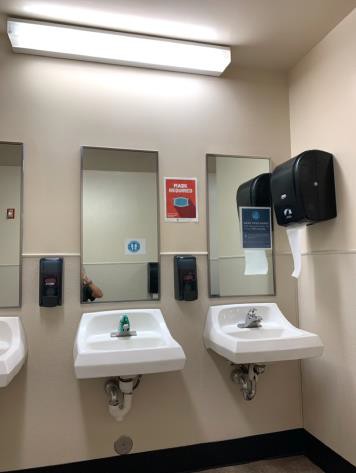 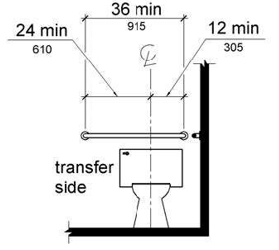 PHOTOGRAPH(S) OF THIS LOCATION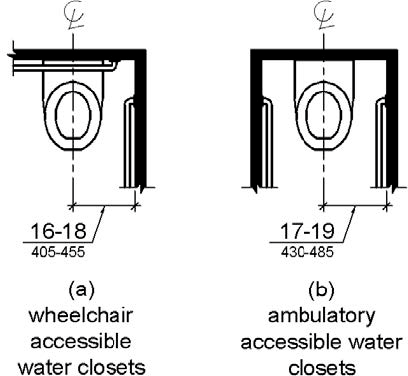 PHOTOGRAPH(S) OF THIS LOCATION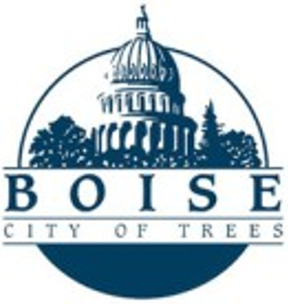 ID:2251Facility:Fort Boise Community CenterLocation: 2nd Floor Men's RestroomSchedule: 2021Estimated Cost: $100.00Priority Score 5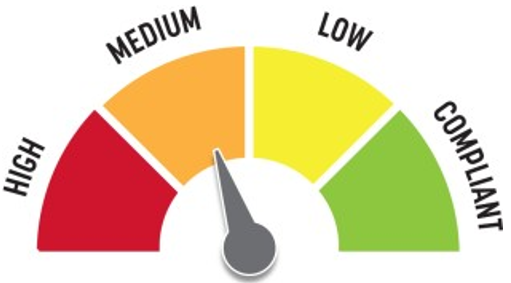 Quick Fix: YesBuilt before ADA: YesVIOLATIONS2010 ADA Standards for Accessible Design Codes: §604.7The toilet paper dispenser is located out of the accessible reach range at 4" in front of the rim.RECOMMENDATIONSRemount the toilet paper dispenser to 7” minimum and 9” maximum in front of the water closet measured to the centerline of the dispenser.The outlet of the dispenser shall be 15” minimum and 48” maximum above the floor and shall not be located behind.ID:2253Facility:Fort Boise Community CenterLocation: 2nd Floor Men's RestroomSchedule: 2021Estimated Cost: $100.00Priority Score 5Quick Fix: YesBuilt before ADA: YesVIOLATIONS2010 ADA Standards for Accessible Design Codes: §604.8.1.2The door to the accessible water closet is not self closing. Either self-closing hinges are not installed on the door or if installed, they are defective.RECOMMENDATIONSInstall or reinstall self-closing hinges on the door to ensure that the door is self-closing per the ADA requirements.ID:2254Facility:Fort Boise Community CenterLocation: 2nd Floor Men's RestroomSchedule: 2021Estimated Cost: $100.00Priority Score 5Quick Fix: YesBuilt before ADA: YesVIOLATIONS2010 ADA Standards for Accessible Design Codes: §307.2The paper towel dispenser protrudes 9" into the circulation space at 33" above the floor.RECOMMENDATIONSRecess the paper towel dispenser so it protrudes a maximum of 4" or place a cane detectable object beneath it.ID:2778Facility:Fort Boise Community CenterLocation: Art CenterSchedule: 2021Estimated Cost: $100.00Priority Score 5Quick Fix: YesBuilt before ADA: YesVIOLATIONS2010 ADA Standards for Accessible Design Codes: §307.2The art protrudes 5.25" into the circulation space at 39.5" above the floor.RECOMMENDATIONSRecess the art so it protrudes a maximum of 4", lower it so the bottom edge is 27" maximum above the floor, or place a cane detectable object beneath it.ID:2776Facility:Fort Boise Community CenterLocation: Art StudioSchedule: 2021Estimated Cost: $100.00Priority Score 5Quick Fix: YesBuilt before ADA: YesVIOLATIONS2010 ADA Standards for Accessible Design Codes: §307.2The TV protrudes 13" into the circulation space at 57" above the floor.RECOMMENDATIONSRecess the TV so it protrudes a maximum of 4", raise it so the bottom edge is 80" maximum above the floor, or place a cane detectable object beneath it.ID:Facility:Fort Boise Community CenterLocation: Art StudioSchedule: 2023Estimated Cost: $2,000.00Priority Score 8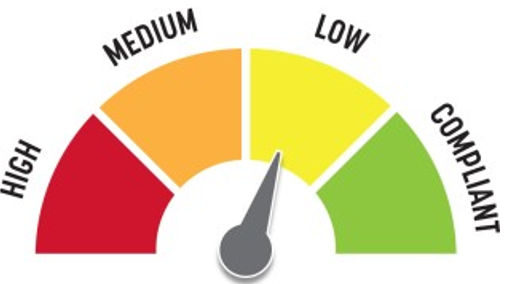 Quick Fix: NoBuilt before ADA: YesVIOLATIONS2010 ADA Standards for Accessible Design Codes: §902.3, §306.3.3, §606.3The sink is 34.75" above the floor. There is no knee clearance underneath the sink. The work surface counter and sink is 34.75" above the floor.RECOMMENDATIONSLower the sink to the maximum height of 34" above the floor. Provide knee clearance underneath the counter at the sink that is a minimum of 11" deep at 9" above the floor and 8" deep at 27" above the floor.A 30" portion of the work surface must be no higher than 34” above the floor.ID:2731Facility:Fort Boise Community CenterLocation: Back ParkingSchedule: 2021Estimated Cost: $100.00Priority Score 9Quick Fix: YesBuilt before ADA: YesVIOLATIONS2010 ADA Standards for Accessible Design Codes: §502.6The accessible parking sign is 52.75" above the ground.RECOMMENDATIONSRemount the accessible parking sign at a minimum height of 60" above the ground.ID:2733Facility:Fort Boise Community CenterLocation: Back ParkingSchedule: 2021Estimated Cost: $100.00Priority Score 5Quick Fix: YesBuilt before ADA: YesVIOLATIONS2010 ADA Standards for Accessible Design Codes: §216.6There is no sign directing customers to the nearest accessible entrance.RECOMMENDATIONSInstall a directional sign at all non-accessible entrances directing patrons to the nearest accessible entrance.The directional sign will comply with §703.5 and be between 48" and 60" above the floor, measured to the bottom of the sign.ID:2732Facility:Fort Boise Community CenterLocation: Back ParkingSchedule: 2021Estimated Cost: $1,000.00Priority Score 3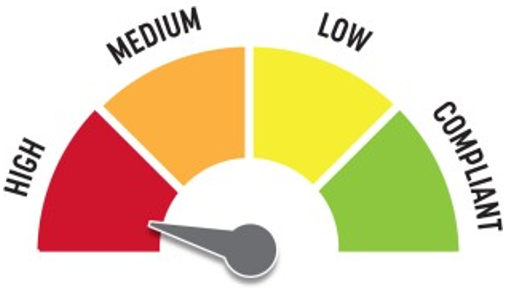 Quick Fix: NoBuilt before ADA: YesVIOLATIONS2010 ADA Standards for Accessible Design Codes: §502.4The parking space has a 4.2% slope.RECOMMENDATIONSResurface the parking space to reduce the slope to a maximum of 2% in all directions.ID:2736Facility:Fort Boise Community CenterLocation: Back ParkingSchedule: 2022Estimated Cost: $2,500.00Priority Score 7Quick Fix: NoBuilt before ADA: YesVIOLATIONS2010 ADA Standards for Accessible Design Codes: §405.2, §405.3The running slope of the ramp is 12.7%. The cross slope of the ramp is 3.2%.RECOMMENDATIONSReconstruct the ramp to reduce the running slope to less than 8.3% and the cross slope to less than 2%.ID:2730Facility:Fort Boise Community CenterLocation: Back ParkingSchedule: 2021Estimated Cost: $2,500.00Priority Score 5Quick Fix: NoBuilt before ADA: YesVIOLATIONS2010 ADA Standards for Accessible Design Codes: §502.4The parking spaces have a 3% running slope.RECOMMENDATIONSReconstruct the parking spaces to reduce the slope to a maximum of 2% in all directions.ID:2264Facility:Fort Boise Community CenterLocation: Basement Men's RestroomSchedule: 2022Estimated Cost: $100.00Priority Score 7Quick Fix: YesBuilt before ADA: YesVIOLATIONS2010 ADA Standards for Accessible Design Codes: §603.3The mirror is too high to be accessible at 54" above the floor.RECOMMENDATIONSLower the mirror its bottom edge is a maximum height of 40" above the floor.ID:2261Facility:Fort Boise Community CenterLocation: Basement Men's RestroomSchedule: 2021Estimated Cost: $100.00Priority Score 8Quick Fix: YesBuilt before ADA: YesVIOLATIONS2010 ADA Standards for Accessible Design Codes: §308.2.1The soap holder is outside of the unobstructed forward reach range at 49" above the floor.RECOMMENDATIONSLower the soap holder by 1" to meet the accessible reach range of 15" minimum and 48" maximum above the floor.ID:2263Facility:Fort Boise Community CenterLocation: Basement Men's RestroomSchedule: 2021Estimated Cost: $100.00Priority Score 5Quick Fix: YesBuilt before ADA: YesVIOLATIONS2010 ADA Standards for Accessible Design Codes: §307.2The paper towel dispenser protrudes 9" into the circulation space at 44" above the floor.RECOMMENDATIONSRecess the paper towel dispenser so it protrudes a maximum of 4" or place a cane detectable object beneath it.ID:2265Facility:Fort Boise Community CenterLocation: Basement Men's RestroomSchedule: 2021Estimated Cost: $300.00Priority Score 7Quick Fix: YesBuilt before ADA: YesVIOLATIONS2010 ADA Standards for Accessible Design Codes: §606.5The pipes under the sinks are not covered.RECOMMENDATIONSWrap the pipes beneath the sinks with soft protective wrap or plastic.ID:2260Facility:Fort Boise Community CenterLocation: Basement Men's RestroomSchedule: 2021Estimated Cost: $500.00Priority Score 6Quick Fix: YesBuilt before ADA: YesVIOLATIONS2010 ADA Standards for Accessible Design Codes: §608.5.1The shower controls are 54" above the floor.RECOMMENDATIONSAdjust the height of shower controls to a minimum height of 38" and a maximum height of 48" above the floor.ID:2266Facility:Fort Boise Community CenterLocation: Basement Men's RestroomSchedule: 2022Estimated Cost: $1,000.00Priority Score 5Quick Fix: NoBuilt before ADA: YesVIOLATIONS2010 ADA Standards for Accessible Design Codes: §605.2The urinals are 24" above the floor.RECOMMENDATIONSLower at least one of the urinals to a maximum height of 17" above the floor.ID:2259Facility:Fort Boise Community CenterLocation: Basement Men's RestroomSchedule: 2022Estimated Cost: $2,000.00Priority Score 5Quick Fix: NoBuilt before ADA: YesVIOLATIONS2010 ADA Standards for Accessible Design Codes: §608.3.2There are no grab bars in the roll-in type shower.RECOMMENDATIONSInstall grab bars on the control wall, side wall, and back wall at 6" maximum from the adjacent walls. Ensure the grab bars are installed at a minimum height of 33" to a maximum height of 36" above the floor.ID:2258Facility:Fort Boise Community CenterLocation: Basement Men's RestroomSchedule: 2022Estimated Cost: $2,500.00Priority Score 5Quick Fix: NoBuilt before ADA: YesVIOLATIONS2010 ADA Standards for Accessible Design Codes: §403.3The running slope to the showers is 5.4%.RECOMMENDATIONSReconstruct the route to ensure the slope is a maximum of 2% outside of the shower's threshold.ID:2794Facility:Fort Boise Community CenterLocation: Basement Women's RestroomSchedule: 2022Estimated Cost: $100.00Priority Score 7Quick Fix: YesBuilt before ADA: YesVIOLATIONS2010 ADA Standards for Accessible Design Codes: §603.3The mirror is too high to be accessible at 53.25" above the floor.RECOMMENDATIONSLower the mirror its bottom edge is a maximum height of 40" above the floor.ID:2782Facility:Fort Boise Community CenterLocation: Basement Women's RestroomSchedule: 2021Estimated Cost: $100.00Priority Score 5Quick Fix: YesBuilt before ADA: YesVIOLATIONS2010 ADA Standards for Accessible Design Codes: §308.2.1The hooks are outside of the unobstructed forward reach range at 66" above the floor.RECOMMENDATIONSLower at least one hook by 18" to meet the accessible reach range of 48" maximum above the floor.ID:2786Facility:Fort Boise Community CenterLocation: Basement Women's RestroomSchedule: 2021Estimated Cost: $100.00Priority Score 6Quick Fix: YesBuilt before ADA: YesVIOLATIONS2010 ADA Standards for Accessible Design Codes: §608.5.1The shower controls are 56" above the floor.RECOMMENDATIONSAdjust the height of shower controls to a minimum height of 38" and a maximum height of 48" above the floor.ID:2795Facility:Fort Boise Community CenterLocation: Basement Women's RestroomSchedule: 2021Estimated Cost: $100.00Priority Score 5Quick Fix: YesBuilt before ADA: YesVIOLATIONS2010 ADA Standards for Accessible Design Codes: §307.2The paper towel dispenser protrudes 8" into the circulation space at 43" above the floor.RECOMMENDATIONSRecess the paper towel dispenser so it protrudes a maximum of 4" or place a cane detectable object beneath it.ID:2793Facility:Fort Boise Community CenterLocation: Basement Women's RestroomSchedule: 2021Estimated Cost: $400.00Priority Score 7Quick Fix: YesBuilt before ADA: YesVIOLATIONS2010 ADA Standards for Accessible Design Codes: §606.5The pipes under the sinks are not covered.RECOMMENDATIONSWrap the pipes beneath the sinks with soft protective wrap or plastic.ID:2787Facility:Fort Boise Community CenterLocation: Basement Women's RestroomSchedule: 2021Estimated Cost: $500.00Priority Score 6Quick Fix: YesBuilt before ADA: YesVIOLATIONS2010 ADA Standards for Accessible Design Codes: §607.6The shower head is installed at 61" above the floor.RECOMMENDATIONSInstall a secondary shower head with a 59" long minimum hose to allow for a user to sit or stand that is a maximum of 48" above the floor.ID:2789Facility:Fort Boise Community CenterLocation: Basement Women's RestroomSchedule: 2021Estimated Cost: $500.00Priority Score 5Quick Fix: YesBuilt before ADA: YesVIOLATIONS2010 ADA Standards for Accessible Design Codes: §609.4The ambulatory stall restroom side and rear grab bars are installed at 32.5" above the floor.RECOMMENDATIONSAs a temporary fix until which time when a wheelchair accessible stall is installed, raise the side and rear grab bars to a minimum height of 33” and 36” maximum above the floor measured to the top of gripping surface.ID:2785Facility:Fort Boise Community CenterLocation: Basement Women's RestroomSchedule: 2022Estimated Cost: $2,000.00Priority Score 6Quick Fix: NoBuilt before ADA: YesVIOLATIONS2010 ADA Standards for Accessible Design Codes: §608.3.2There are no grab bars in the roll-in type shower.RECOMMENDATIONSInstall grab bars on the control wall, side wall, and back wall at 6" maximum from the adjacent walls. Ensure the grab bars are installed at a minimum height of 33" to a maximum height of 36" above the floor.ID:2788Facility:Fort Boise Community CenterLocation: Basement Women's RestroomSchedule: 2022Estimated Cost: $2,500.00Priority Score 5Quick Fix: NoBuilt before ADA: YesVIOLATIONS2010 ADA Standards for Accessible Design Codes: §403.3The running slope is 6.8%.RECOMMENDATIONSReconstruct the route to ensure the slope is a maximum of 2% outside of the shower's threshold.ID:4479Facility:Fort Boise Community CenterLocation: Basement Women's RestroomSchedule: 2022Estimated Cost: $5,000.00Priority Score 5Quick Fix: NoBuilt before ADA: YesVIOLATIONS2010 ADA Standards for Accessible Design Codes: §213.3.1, §604.8.1.1There is not a wheelchair accessible restroom stall in the Women's Basement Restroom.RECOMMENDATIONSExpand the existing ambulatory stall to create a wheelchair accessible toilet compartment a minimum of 60" wide and 56" deep.ID:2800Facility:Fort Boise Community CenterLocation: Cardio MachinesSchedule: 2021Estimated Cost: $500.00Priority Score 5Quick Fix: YesBuilt before ADA: YesVIOLATIONS2010 ADA Standards for Accessible Design Codes: §305.3There is not adequate clear floor space to access the cardio machines.RECOMMENDATIONSShift the equipment to ensure that there is a minimum of a 30"x48" space adjacent to the transfer location at each type of machine.ID:2804Facility:Fort Boise Community CenterLocation: Dance RoomSchedule: 2021Estimated Cost: $1,000.00Priority Score 3Quick Fix: NoBuilt before ADA: YesVIOLATIONS2010 ADA Standards for Accessible Design Codes: §404.2.4.4The entrance has a 2.9%-3.8% slope.RECOMMENDATIONSResurface the entryway to reduce the running slope to a maximum of 2% in all directions.ID:2770Facility:Fort Boise Community CenterLocation: Drawing and Painting StudioSchedule: 2021Estimated Cost: $100.00Priority Score 5Quick Fix: YesBuilt before ADA: YesVIOLATIONS2010 ADA Standards for Accessible Design Codes: §307.2The TV stand protrudes 20.75" into the circulation space at 71.5" above the floor.RECOMMENDATIONSRecess the TV stand so it protrudes a maximum of 4", raise it so the bottom edge is 80" maximum above the floor, or place a cane detectable object beneath it.ID:2255Facility:Fort Boise Community CenterLocation: ElevatorSchedule: 2021Estimated Cost: $100.00Priority Score 3Quick Fix: YesBuilt before ADA: YesVIOLATIONS2010 ADA Standards for Accessible Design Codes: §407.2.3.1There is no tactile star on the door jambs of the main entry level.RECOMMENDATIONSReplace the tactile signage on the door jambs of the main entry level with tactile signage containing a tactile star indicating the main entry level.ID:2268Facility:Fort Boise Community CenterLocation: ElevatorSchedule: 2021Estimated Cost: $100.00Priority Score 3Quick Fix: YesBuilt before ADA: YesVIOLATIONS2010 ADA Standards for Accessible Design Codes: §407.4.7.1.3The tactile star is located on the first floor control button, not the second floor button, which is the main entry floor.RECOMMENDATIONSReplace the second floor control button with one that contains a tactile star and replace the first floor control button with one that indicates the floor with no tactile star.ID:2267Facility:Fort Boise Community CenterLocation: ElevatorSchedule: 2023Estimated Cost: $1,000.00Priority Score 8Quick Fix: NoBuilt before ADA: YesVIOLATIONS2010 ADA Standards for Accessible Design Codes: §308.2.1, §407.2.1.1The elevator call buttons are outside of the unobstructed forward reach range at 51" to 58" above the floor.RECOMMENDATIONSLower the elevator call buttons by 3" to 10" to meet the accessible reach range of 15" minimum and 48" maximum above the floor.ID:2774Facility:Fort Boise Community CenterLocation: FacilitySchedule: 2021Estimated Cost: $5,800.00Priority Score 3Quick Fix: NoBuilt before ADA: YesVIOLATIONS2010 ADA Standards for Accessible Design Codes: §216.2, §703There is no tactile sign identifying 58 permanent room.RECOMMENDATIONSInstall tactile signage on the latch side of the doorway at a height of 48” minimum to 60” maximum above the floor, identifying room by name or room number.Signs shall be Braille with raised lettering and should be placed on the wall in the center of an 18"x18" clear floor space.ID:2758Facility:Fort Boise Community CenterLocation: GymSchedule: 2021Estimated Cost: $100.00Priority Score 4Quick Fix: YesBuilt before ADA: YesVIOLATIONS2010 ADA Standards for Accessible Design Codes: §404.2.9The opening and closing force of the door is 6 to 8 pounds.RECOMMENDATIONSAdjust the resistance on the door so that it allows the doors to be continuously opened at a maximum force of 5 pounds.ID:2759Facility:Fort Boise Community CenterLocation: GymSchedule: 2021Estimated Cost: $100.00Priority Score 5Quick Fix: YesBuilt before ADA: YesVIOLATIONS2010 ADA Standards for Accessible Design Codes: §307.2The fire alarm protrudes into the circulation space.RECOMMENDATIONSRecess the fire alarm so it protrudes a maximum of 4" or place a cane detectable object beneath it.ID:2762Facility:Fort Boise Community CenterLocation: GymSchedule: 2021Estimated Cost: $200.00Priority Score 5Quick Fix: YesBuilt before ADA: YesVIOLATIONS2010 ADA Standards for Accessible Design Codes: §307.2The fire alarm and light switches protrude 5" and 6" into the circulation space at 46" above the floor.RECOMMENDATIONSRecess the fire alarm and light switches so they protrude a maximum of 4" or place a cane detectable object beneath them.ID:2764Facility:Fort Boise Community CenterLocation: GymSchedule: 2021Estimated Cost: $200.00Priority Score 5Quick Fix: YesBuilt before ADA: YesVIOLATIONS2010 ADA Standards for Accessible Design Codes: §307.2The emergency light and thermostat protrude into the circulation space at 73" and 64" above the floor.RECOMMENDATIONSRecess the emergency light and thermostat so it protrudes a maximum of 4" or place a cane detectable object beneath it.ID:2767Facility:Fort Boise Community CenterLocation: GymSchedule: 2022Estimated Cost: $2,000.00Priority Score 6Quick Fix: NoBuilt before ADA: YesVIOLATIONS2010 ADA Standards for Accessible Design Codes: §602.7There are two drinking fountains with a spout height of 35". One of the drinking fountains is broken.RECOMMENDATIONSRaise one of the drinking fountains to a minimum spout height of 38" above the floor and a maximum of 43" above the floor.Repair the broken drinking fountain.ID:2760Facility:Fort Boise Community CenterLocation: GymSchedule: 2021Estimated Cost: $2,000.00Priority Score 3Quick Fix: NoBuilt before ADA: YesVIOLATIONS2010 ADA Standards for Accessible Design Codes: §404.2.4.4The gym entrance has a 5.4% slope within the doorways maneuvering clearance.RECOMMENDATIONSReconstruct the entryway's maneuvering clearance to reduce the slope to a maximum of 2% in all directions for the width of the double doors.ID:2761Facility:Fort Boise Community CenterLocation: GymSchedule: 2021Estimated Cost: $2,000.00Priority Score 3Quick Fix: NoBuilt before ADA: YesVIOLATIONS2010 ADA Standards for Accessible Design Codes: §404.2.4.4The middle entrance has a slope exceeding 2% within the doorways maneuvering clearance.RECOMMENDATIONSReconstruct the entryway's maneuvering clearance to reduce the slope to a maximum of 2% in all directions for the width of the double doors.ID:2765Facility:Fort Boise Community CenterLocation: GymSchedule: 2021Estimated Cost: $2,000.00Priority Score 3Quick Fix: NoBuilt before ADA: YesVIOLATIONS2010 ADA Standards for Accessible Design Codes: §404.2.4.1, §404.2.4.4The gym entrance has a 7.8% slope within the doorway's maneuvering clearance.RECOMMENDATIONSReconstruct the entryway's maneuvering clearance to reduce the slope to a maximum of 2% in all directions for the width of the double doors.ID:2850Facility:Fort Boise Community CenterLocation: Information HolderSchedule: 2021Estimated Cost: $100.00Priority Score 3Quick Fix: YesBuilt before ADA: YesVIOLATIONS2010 ADA Standards for Accessible Design Codes: §308.2.1The information holders are outside of the unobstructed forward reach range at 56.5" above the floor.RECOMMENDATIONSLower the information holders by 8.5" to meet the accessible reach range of 15" minimum and 48" maximum above the floor.ID:2805Facility:Fort Boise Community CenterLocation: Main EntranceSchedule: 2022Estimated Cost: $5,000.00Priority Score 5Quick Fix: NoBuilt before ADA: YesVIOLATIONS2010 ADA Standards for Accessible Design Codes: §404.2.6Between the two hinged or pivoted doors, the width is 40.5".RECOMMENDATIONSExpand the space to a minimum of 48" wide between the two doors to ensure adequate maneuvering clearance between the two doorways or remove the inside set of doors.ID:2801Facility:Fort Boise Community CenterLocation: Multipurpose RoomSchedule: 2021Estimated Cost: $100.00Priority Score 6Quick Fix: YesBuilt before ADA: YesVIOLATIONS2010 ADA Standards for Accessible Design Codes: §404.2.8.1The time required for the door to shut is 3.03 seconds.RECOMMENDATIONSAdjust the closing speed to a minimum of 5 or more seconds.ID:2802Facility:Fort Boise Community CenterLocation: Multipurpose RoomSchedule: 2021Estimated Cost: $500.00Priority Score 5Quick Fix: YesBuilt before ADA: YesVIOLATIONS2010 ADA Standards for Accessible Design Codes: §307.2The sprinklers are 75" above the floor.RECOMMENDATIONSRaise the sprinklers so the bottom edge is 80" maximum above the floor.ID:2803Facility:Fort Boise Community CenterLocation: Multipurpose RoomSchedule: 2021Estimated Cost: $2,000.00Priority Score 3Quick Fix: NoBuilt before ADA: YesVIOLATIONS2010 ADA Standards for Accessible Design Codes:  §404.2.4.4The entrance has a 2.2% slope and a 5.5% slope on the right side.RECOMMENDATIONSReconstruct the entryway to reduce the slope to a maximum of 2% in all directions.ID:2738Facility:Fort Boise Community CenterLocation: Office ParkingSchedule: 2021Estimated Cost: $1,000.00Priority Score 3Quick Fix: NoBuilt before ADA: YesVIOLATIONS2010 ADA Standards for Accessible Design Codes: §502.3The access aisles is not of sufficient width at 52" wide.RECOMMENDATIONSRepaint the accessible parking spaces and access aisles so that all accessible car parking spaces are a minimum of 96" wide, van parking spaces are a minimum of 132" wide, and their adjacent access aisles are a minimum of 60” wide.ID:3435Facility:Fort Boise Community CenterLocation: Parking for the Fort Boise Community Center and Senior CenterSchedule: 2021Estimated Cost: $5,000.00Priority Score 9Quick Fix: NoBuilt before ADA: YesVIOLATIONS2010 ADA Standards for Accessible Design Codes: §208.2.4, §502.3, §502.4The access aisles are not of sufficient width at 53" and 54" wide. The access aisle has a 2.2% slope. There are no marked "Van Accessible" spaces.RECOMMENDATIONSRepaint the access aisles so that all the access aisles are a minimum of 60” wide. Resurface the access aisle to reduce the slope to a maximum of 2% in all directions.Add a 132" wide van accessible parking space for every six vehicle parking spaces. Add a “van accessible” parking sign at a minimum height of 60" above the ground.ID:3584Facility:Fort Boise Community CenterLocation: PlazaSchedule: 2021Estimated Cost: $5,000.00Priority Score 3Quick Fix: NoBuilt before ADA: YesVIOLATIONS2010 ADA Standards for Accessible Design Codes: §226.1, §902, §305, §306The provided picnic tables do not have an accessible clear space for a wheelchair user.RECOMMENDATIONSAdd/replace picnic tables so that at least 5% of the seating is wheelchair accessible.Ensure that the wheelchair accessible seating has a clear floor space of 30" x 48" with a slope not steeper than 2% and that the tables have sufficient knee and toe clearance.ID:2256Facility:Fort Boise Community CenterLocation: PotterySchedule: 2022Estimated Cost: $1,000.00Priority Score 5Quick Fix: NoBuilt before ADA: YesVIOLATIONS2010 ADA Standards for Accessible Design Codes: §306.3.1The knee clearance at the table has a height of 26" above the floor.RECOMMENDATIONSReplace one of the existing tables to allow for a maximum work surface height of 34" above the floor and maximum knee clearance under the element of 27" above the floor.ID:2775Facility:Fort Boise Community CenterLocation: Pottery StudioSchedule: 2022Estimated Cost: $1,000.00Priority Score 7Quick Fix: NoBuilt before ADA: YesVIOLATIONS2010 ADA Standards for Accessible Design Codes: §306.3, §606.5The height of the sink is compliant at 34" however, the wood at the base of the sink prevents the use of the provided knee clearance.The pipes under the sink are not covered.RECOMMENDATIONSProvide knee clearance underneath the counter at the sink that is a minimum of 11" deep at 9" above the floor and 8" deep at 27" above the floor by removing the wood at the base of the sink.Wrap the pipes beneath the sink with soft protective wrap or plastic.ID:2780Facility:Fort Boise Community CenterLocation: Stairwell by Men’s Basement RestroomSchedule: 2022Estimated Cost: $1,000.00Priority Score 5Quick Fix: NoBuilt before ADA: YesVIOLATIONS2010 ADA Standards for Accessible Design Codes: §505.10.3There are no handrail extensions at the bottom of the stairs.RECOMMENDATIONSInstall new handrails that have extensions at the slope of the stair flight for a horizontal distance at least equal to one tread depth beyond the last riser nosing.Handrail extensions shall return the wall, guard or landing surface, or shall be continuous to the handrail of an adjacent stair flight.ID:2779Facility:Fort Boise Community CenterLocation: Stairwell by Men’s Basement RestroomSchedule: 2021Estimated Cost: $2,000.00Priority Score 3Quick Fix: NoBuilt before ADA: YesVIOLATIONS2010 ADA Standards for Accessible Design Codes: §302.1The rubber on the stairwell is uplifting posing a tripping hazard.RECOMMENDATIONSAdhere the rubber to the stairwells.ID:2797Facility:Fort Boise Community CenterLocation: Stairwell ExtensionsSchedule: 2022Estimated Cost: $1,000.00Priority Score 5Quick Fix: NoBuilt before ADA: YesVIOLATIONS2010 ADA Standards for Accessible Design Codes: §505.10.3There are no handrail extensions at the bottom of the stairs.RECOMMENDATIONSInstall new handrails that have extensions at the slope of the stair flight for a horizontal distance at least equal to one tread depth beyond the last riser nosing.Handrail extensions shall return the wall, guard or landing surface, or shall be continuous to the handrail of an adjacent stair flight.ID:2798Facility:Fort Boise Community CenterLocation: Stairwell ExtensionsSchedule: 2022Estimated Cost: $1,000.00Priority Score 5Quick Fix: NoBuilt before ADA: YesVIOLATIONS2010 ADA Standards for Accessible Design Codes: §505.10.2There are no handrail extensions at the top of the stairs.RECOMMENDATIONSInstall new handrails with extensions that extend at least 12" horizontally above the landing beginning directly above the first stair riser nosing.ID:2755Facility:Fort Boise Community CenterLocation: Teen CenterSchedule: 2021Estimated Cost: $100.00Priority Score 8Quick Fix: YesBuilt before ADA: YesVIOLATIONS2010 ADA Standards for Accessible Design Codes: §308.2.2The soap dispenser is outside of the obstructed forward reach range at 52" above the floor.RECOMMENDATIONSLower the soap dispenser by 4" to meet the accessible reach range of 15" minimum and 48" maximum above the floor.ID:2756Facility:Fort Boise Community CenterLocation: Teen CenterSchedule: 2021Estimated Cost: $100.00Priority Score 8Quick Fix: YesBuilt before ADA: YesVIOLATIONS2010 ADA Standards for Accessible Design Codes: §308.2.2The paper towel dispenser is outside of the obstructed forward reach range at 57" above the floor.RECOMMENDATIONSLower the paper towel dispenser by 9" to meet the accessible reach range of 15" minimum and 48" maximum above the floor.ID:2757Facility:Fort Boise Community CenterLocation: Teen CenterSchedule: 2021Estimated Cost: $1,000.00Priority Score 8Quick Fix: NoBuilt before ADA: YesVIOLATIONS2010 ADA Standards for Accessible Design Codes: §902.3, §306.3.3, §606.3The sink is 36.25" above the floor. The dining and work surface counter is 36.25" above the floor. There is no knee clearance underneath the sink.RECOMMENDATIONSLower the sink to the maximum height of 34" above the floor. A 30" portion of the dining and work surface must be no higher than 34” above the floor.Provide knee clearance underneath the counter at the sink that is a minimum of 11" deep at 9" above the floor and 8" deep at 27" above the floor.ID:2740Facility:Fort Boise Community CenterLocation: Tennis CourtSchedule: 2021Estimated Cost: $4,000.00Priority Score 3Quick Fix: NoBuilt before ADA: YesVIOLATIONS2010 ADA Standards for Accessible Design Codes: §403.3, §404.2.4.1There is not adequate maneuvering clearance to operate the gate. The running slope is 14.4%.RECOMMENDATIONSChange the direction that the gate swings or expand the area for which the gate opens by removing obstructions to provide adequate maneuvering clearance.Reconstruct the route to reduce the running slope to a maximum of 5%.ID:2742Facility:Fort Boise Community CenterLocation: Tennis Court ParkingSchedule: 2021Estimated Cost: $100.00Priority Score 8Quick Fix: YesBuilt before ADA: YesVIOLATIONS2010 ADA Standards for Accessible Design Codes: §502.6There is no signage present identifying the accessible parking spaces.RECOMMENDATIONSInstall an accessible parking sign at each accessible space at a minimum height of 60" above the ground.ID:2739Facility:Fort Boise Community CenterLocation: Tennis Court ParkingSchedule: 2021Estimated Cost: $1,000.00Priority Score 3Quick Fix: NoBuilt before ADA: YesVIOLATIONS2010 ADA Standards for Accessible Design Codes: §405.7.1The bottom landing of the ramp has a 3.7% slope.RECOMMENDATIONSResurface the bottom landing to have slopes that are less than 2% in all directions.ID:2737Facility:Fort Boise Community CenterLocation: Tennis Court ParkingSchedule: 2021Estimated Cost: $3,000.00Priority Score 3Quick Fix: NoBuilt before ADA: YesVIOLATIONS2010 ADA Standards for Accessible Design Codes: §502.4The parking spaces and access aisle have slopes exceeding 2%.RECOMMENDATIONSResurface the parking spaces and access aisle to reduce the slope to a maximum of 2% in all directions.ID:2851Facility:Fort Boise Community CenterLocation: Vending MachinesSchedule: 2023Estimated Cost: $3,000.00Priority Score 8Quick Fix: NoBuilt before ADA: YesVIOLATIONS2010 ADA Standards for Accessible Design Codes: §308.2.1The Dasani vending machine buttons are outside of the unobstructed forward reach range at 54" above the floor.RECOMMENDATIONSLower the Dasani vending machine buttons by 6" to meet the accessible reach range of 15" minimum and 48" maximum above the floor.This may require replacing the vending machine.ID:2852Facility:Fort Boise Community CenterLocation: Vending MachinesSchedule: 2023Estimated Cost: $3,000.00Priority Score 8Quick Fix: NoBuilt before ADA: YesVIOLATIONS2010 ADA Standards for Accessible Design Codes: §308.2.1The Powerade vending machine buttons are outside of the unobstructed forward reach range at 53.5" above the floor.RECOMMENDATIONSLower the Powerade vending machine buttons by 5.5" to meet the accessible reach range of 15" minimum and 48" maximum above the floor.This may require replacing the vending machine.ID:2853Facility:Fort Boise Community CenterLocation: Vending MachinesSchedule: 2023Estimated Cost: $3,000.00Priority Score 8Quick Fix: NoBuilt before ADA: YesVIOLATIONS2010 ADA Standards for Accessible Design Codes: §308.2.1The snack vending machine buttons are outside of the unobstructed forward reach range at 63" above the floor.RECOMMENDATIONSLower the snack vending machine buttons by 15" to meet the accessible reach range of 15" minimum and 48" maximum above the floor.This may require replacing the vending machine.ID:2799Facility:Fort Boise Community CenterLocation: Weight RoomSchedule: 2021Estimated Cost: $500.00Priority Score 3Quick Fix: YesBuilt before ADA: YesVIOLATIONS2010 ADA Standards for Accessible Design Codes: §305.2The clear floor space between the exercise machines along the wall is 24" wide.RECOMMENDATIONSReorganize the exercise machines to allow for a 30"x48" clear floor space adjacent to one of each type of exercise machine.ID:2754Facility:Fort Boise Community CenterLocation: Women’s and Men’s RestroomSchedule: 2021Estimated Cost: $200.00Priority Score 6Quick Fix: YesBuilt before ADA: YesVIOLATIONS2010 ADA Standards for Accessible Design Codes: §703.4The tactile signs identifying the rooms are not in the correct location.RECOMMENDATIONSReinstall the sign on the latch side of the door at 48" minimum above the floor measured from the baseline of the lowest character and 60" maximum measured from the baseline of the highest character.ID:2746Facility:Fort Boise Community CenterLocation: Women’s RestroomSchedule: 2021Estimated Cost: $100.00Priority Score 5Quick Fix: YesBuilt before ADA: YesVIOLATIONS2010 ADA Standards for Accessible Design Codes: §604.8.1.2The door to the accessible water closet is not self closing. Either self-closing hinges are not installed on the door or if installed, they are defective.RECOMMENDATIONSInstall or reinstall self-closing hinges on the door to ensure that the door is self-closing per the ADA requirements.ID:2751Facility:Fort Boise Community CenterLocation: Women’s RestroomSchedule: 2021Estimated Cost: $100.00Priority Score 5Quick Fix: YesBuilt before ADA: YesVIOLATIONS2010 ADA Standards for Accessible Design Codes: §604.7The toilet paper dispenser is located out of the accessible reach range.RECOMMENDATIONSRemount the toilet paper dispenser to 7” minimum and 9” maximum in front of the water closet measured to the centerline of the dispenser.The outlet of the dispenser shall be 15” minimum and 48” maximum above the floor and shall not be located behind.ID:2753Facility:Fort Boise Community CenterLocation: Women’s RestroomSchedule: 2021Estimated Cost: $100.00Priority Score 5Quick Fix: YesBuilt before ADA: YesVIOLATIONS2010 ADA Standards for Accessible Design Codes: §307.2The paper towel dispenser protrudes 8" into the circulation space at 35.5" above the floor.RECOMMENDATIONSRecess the paper towel dispenser so it protrudes a maximum of 4" or place a cane detectable object beneath it.ID:2752Facility:Fort Boise Community CenterLocation: Women’s RestroomSchedule: 2021Estimated Cost: $200.00Priority Score 5Quick Fix: YesBuilt before ADA: YesVIOLATIONS2010 ADA Standards for Accessible Design Codes: §307.2, §308.2.1The paper towel dispensers protrude 8" into the circulation space at 53.5" and 57.5" above the floor.The paper towel dispensers are outside of the unobstructed forward reach range at 53.5" and 57.5" above the floor.RECOMMENDATIONSRecess the paper towel dispensers so they protrude a maximum of 4" or place a cane detectable object beneath them.Lower the paper towel dispensers by 5.5" and 9.5" to meet the accessible reach range of 15" minimum and 48" maximum above the floor.ID:2747Facility:Fort Boise Community CenterLocation: Women’s RestroomSchedule: 2021Estimated Cost: $500.00Priority Score 5Quick Fix: YesBuilt before ADA: YesVIOLATIONS2010 ADA Standards for Accessible Design Codes: §604.5.2The rear grab bar is located 8" to the center of the toilet.RECOMMENDATIONSRemount the rear grab bar to extend from the centerline of the water closet 12" minimum on one side and 24" minimum on the other.ID:2750Facility:Fort Boise Community CenterLocation: Women’s RestroomSchedule: 2022Estimated Cost: $1,000.00Priority Score 5Quick Fix: NoBuilt before ADA: YesVIOLATIONS2010 ADA Standards for Accessible Design Codes: §604.2The toilet is located 20" from the sidewall.RECOMMENDATIONSReposition the toilet to be within 16" minimum and 18" maximum from the sidewall.